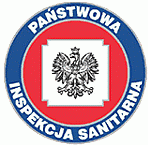 ORGAN DO KTÓREGO KIERUJESZ ZAWIADOMIENIE:ORGAN DO KTÓREGO KIERUJESZ ZAWIADOMIENIE:ORGAN DO KTÓREGO KIERUJESZ ZAWIADOMIENIE:ORGAN DO KTÓREGO KIERUJESZ ZAWIADOMIENIE:ORGAN DO KTÓREGO KIERUJESZ ZAWIADOMIENIE:ORGAN DO KTÓREGO KIERUJESZ ZAWIADOMIENIE:ORGAN DO KTÓREGO KIERUJESZ ZAWIADOMIENIE:ORGAN DO KTÓREGO KIERUJESZ ZAWIADOMIENIE:ORGAN DO KTÓREGO KIERUJESZ ZAWIADOMIENIE:ORGAN DO KTÓREGO KIERUJESZ ZAWIADOMIENIE:ORGAN DO KTÓREGO KIERUJESZ ZAWIADOMIENIE:ORGAN DO KTÓREGO KIERUJESZ ZAWIADOMIENIE:ORGAN DO KTÓREGO KIERUJESZ ZAWIADOMIENIE:ORGAN DO KTÓREGO KIERUJESZ ZAWIADOMIENIE:ORGAN DO KTÓREGO KIERUJESZ ZAWIADOMIENIE:ORGAN DO KTÓREGO KIERUJESZ ZAWIADOMIENIE:ORGAN DO KTÓREGO KIERUJESZ ZAWIADOMIENIE:ORGAN DO KTÓREGO KIERUJESZ ZAWIADOMIENIE:ORGAN DO KTÓREGO KIERUJESZ ZAWIADOMIENIE:ORGAN DO KTÓREGO KIERUJESZ ZAWIADOMIENIE:ORGAN DO KTÓREGO KIERUJESZ ZAWIADOMIENIE:ORGAN DO KTÓREGO KIERUJESZ ZAWIADOMIENIE:ORGAN DO KTÓREGO KIERUJESZ ZAWIADOMIENIE:ORGAN DO KTÓREGO KIERUJESZ ZAWIADOMIENIE:ORGAN DO KTÓREGO KIERUJESZ ZAWIADOMIENIE:ORGAN DO KTÓREGO KIERUJESZ ZAWIADOMIENIE:Adnotacje urzęduAdnotacje urzęduAdnotacje urzęduAdnotacje urzęduAdnotacje urzęduAdnotacje urzęduAdnotacje urzęduAdnotacje urzęduAdnotacje urzęduAdnotacje urzęduAdnotacje urzęduAdnotacje urzęduPaństwowy Powiatowy Inspektor Sanitarny w GarwoliniePaństwowy Powiatowy Inspektor Sanitarny w GarwoliniePaństwowy Powiatowy Inspektor Sanitarny w GarwoliniePaństwowy Powiatowy Inspektor Sanitarny w GarwoliniePaństwowy Powiatowy Inspektor Sanitarny w GarwoliniePaństwowy Powiatowy Inspektor Sanitarny w GarwoliniePaństwowy Powiatowy Inspektor Sanitarny w GarwoliniePaństwowy Powiatowy Inspektor Sanitarny w GarwoliniePaństwowy Powiatowy Inspektor Sanitarny w GarwoliniePaństwowy Powiatowy Inspektor Sanitarny w GarwoliniePaństwowy Powiatowy Inspektor Sanitarny w GarwoliniePaństwowy Powiatowy Inspektor Sanitarny w GarwoliniePaństwowy Powiatowy Inspektor Sanitarny w GarwoliniePaństwowy Powiatowy Inspektor Sanitarny w GarwoliniePaństwowy Powiatowy Inspektor Sanitarny w GarwoliniePaństwowy Powiatowy Inspektor Sanitarny w GarwoliniePaństwowy Powiatowy Inspektor Sanitarny w GarwoliniePaństwowy Powiatowy Inspektor Sanitarny w GarwoliniePaństwowy Powiatowy Inspektor Sanitarny w GarwoliniePaństwowy Powiatowy Inspektor Sanitarny w GarwoliniePaństwowy Powiatowy Inspektor Sanitarny w GarwoliniePaństwowy Powiatowy Inspektor Sanitarny w GarwoliniePaństwowy Powiatowy Inspektor Sanitarny w GarwoliniePaństwowy Powiatowy Inspektor Sanitarny w GarwoliniePaństwowy Powiatowy Inspektor Sanitarny w GarwoliniePaństwowy Powiatowy Inspektor Sanitarny w GarwolinieZawiadomienie Państwowej Inspekcji Sanitarnej o  zakończeniu budowy obiektu budowlanego i zamiarze przystąpienia do jego użytkowania Zawiadomienie Państwowej Inspekcji Sanitarnej o  zakończeniu budowy obiektu budowlanego i zamiarze przystąpienia do jego użytkowania Zawiadomienie Państwowej Inspekcji Sanitarnej o  zakończeniu budowy obiektu budowlanego i zamiarze przystąpienia do jego użytkowania Zawiadomienie Państwowej Inspekcji Sanitarnej o  zakończeniu budowy obiektu budowlanego i zamiarze przystąpienia do jego użytkowania Zawiadomienie Państwowej Inspekcji Sanitarnej o  zakończeniu budowy obiektu budowlanego i zamiarze przystąpienia do jego użytkowania Zawiadomienie Państwowej Inspekcji Sanitarnej o  zakończeniu budowy obiektu budowlanego i zamiarze przystąpienia do jego użytkowania Zawiadomienie Państwowej Inspekcji Sanitarnej o  zakończeniu budowy obiektu budowlanego i zamiarze przystąpienia do jego użytkowania Zawiadomienie Państwowej Inspekcji Sanitarnej o  zakończeniu budowy obiektu budowlanego i zamiarze przystąpienia do jego użytkowania Zawiadomienie Państwowej Inspekcji Sanitarnej o  zakończeniu budowy obiektu budowlanego i zamiarze przystąpienia do jego użytkowania Zawiadomienie Państwowej Inspekcji Sanitarnej o  zakończeniu budowy obiektu budowlanego i zamiarze przystąpienia do jego użytkowania Zawiadomienie Państwowej Inspekcji Sanitarnej o  zakończeniu budowy obiektu budowlanego i zamiarze przystąpienia do jego użytkowania Zawiadomienie Państwowej Inspekcji Sanitarnej o  zakończeniu budowy obiektu budowlanego i zamiarze przystąpienia do jego użytkowania Zawiadomienie Państwowej Inspekcji Sanitarnej o  zakończeniu budowy obiektu budowlanego i zamiarze przystąpienia do jego użytkowania Zawiadomienie Państwowej Inspekcji Sanitarnej o  zakończeniu budowy obiektu budowlanego i zamiarze przystąpienia do jego użytkowania Zawiadomienie Państwowej Inspekcji Sanitarnej o  zakończeniu budowy obiektu budowlanego i zamiarze przystąpienia do jego użytkowania Zawiadomienie Państwowej Inspekcji Sanitarnej o  zakończeniu budowy obiektu budowlanego i zamiarze przystąpienia do jego użytkowania Zawiadomienie Państwowej Inspekcji Sanitarnej o  zakończeniu budowy obiektu budowlanego i zamiarze przystąpienia do jego użytkowania Zawiadomienie Państwowej Inspekcji Sanitarnej o  zakończeniu budowy obiektu budowlanego i zamiarze przystąpienia do jego użytkowania Zawiadomienie Państwowej Inspekcji Sanitarnej o  zakończeniu budowy obiektu budowlanego i zamiarze przystąpienia do jego użytkowania Zawiadomienie Państwowej Inspekcji Sanitarnej o  zakończeniu budowy obiektu budowlanego i zamiarze przystąpienia do jego użytkowania Zawiadomienie Państwowej Inspekcji Sanitarnej o  zakończeniu budowy obiektu budowlanego i zamiarze przystąpienia do jego użytkowania Zawiadomienie Państwowej Inspekcji Sanitarnej o  zakończeniu budowy obiektu budowlanego i zamiarze przystąpienia do jego użytkowania Zawiadomienie Państwowej Inspekcji Sanitarnej o  zakończeniu budowy obiektu budowlanego i zamiarze przystąpienia do jego użytkowania Zawiadomienie Państwowej Inspekcji Sanitarnej o  zakończeniu budowy obiektu budowlanego i zamiarze przystąpienia do jego użytkowania Zawiadomienie Państwowej Inspekcji Sanitarnej o  zakończeniu budowy obiektu budowlanego i zamiarze przystąpienia do jego użytkowania Zawiadomienie Państwowej Inspekcji Sanitarnej o  zakończeniu budowy obiektu budowlanego i zamiarze przystąpienia do jego użytkowania Zawiadomienie Państwowej Inspekcji Sanitarnej o  zakończeniu budowy obiektu budowlanego i zamiarze przystąpienia do jego użytkowania Zawiadomienie Państwowej Inspekcji Sanitarnej o  zakończeniu budowy obiektu budowlanego i zamiarze przystąpienia do jego użytkowania Zawiadomienie Państwowej Inspekcji Sanitarnej o  zakończeniu budowy obiektu budowlanego i zamiarze przystąpienia do jego użytkowania Zawiadomienie Państwowej Inspekcji Sanitarnej o  zakończeniu budowy obiektu budowlanego i zamiarze przystąpienia do jego użytkowania Zawiadomienie Państwowej Inspekcji Sanitarnej o  zakończeniu budowy obiektu budowlanego i zamiarze przystąpienia do jego użytkowania Zawiadomienie Państwowej Inspekcji Sanitarnej o  zakończeniu budowy obiektu budowlanego i zamiarze przystąpienia do jego użytkowania Zawiadomienie Państwowej Inspekcji Sanitarnej o  zakończeniu budowy obiektu budowlanego i zamiarze przystąpienia do jego użytkowania Zawiadomienie Państwowej Inspekcji Sanitarnej o  zakończeniu budowy obiektu budowlanego i zamiarze przystąpienia do jego użytkowania Zawiadomienie Państwowej Inspekcji Sanitarnej o  zakończeniu budowy obiektu budowlanego i zamiarze przystąpienia do jego użytkowania Zawiadomienie Państwowej Inspekcji Sanitarnej o  zakończeniu budowy obiektu budowlanego i zamiarze przystąpienia do jego użytkowania Zawiadomienie Państwowej Inspekcji Sanitarnej o  zakończeniu budowy obiektu budowlanego i zamiarze przystąpienia do jego użytkowania Zawiadomienie Państwowej Inspekcji Sanitarnej o  zakończeniu budowy obiektu budowlanego i zamiarze przystąpienia do jego użytkowania Zawiadomienie Państwowej Inspekcji Sanitarnej o  zakończeniu budowy obiektu budowlanego i zamiarze przystąpienia do jego użytkowania Zawiadomienie Państwowej Inspekcji Sanitarnej o  zakończeniu budowy obiektu budowlanego i zamiarze przystąpienia do jego użytkowania Podstawa prawna: art. 3 pkt 3 ustawy z dnia 14 marca 1985 r. o Państwowej Inspekcji Sanitarnej (Dz. U. z 2024 r. poz. 416)
w zw. z art. 56 ust. 1 pkt 2 i 1a i art. 57 ustawy z dnia 7 lipca 1994 r. Prawo budowlane (Dz. U. z 2024 r. poz. 725)na podstawie art. 2 ust. 1 pkt 1 lit. g ustawy z dnia 16 listopada 2006 r. o opłacie skarbowej (Dz. U. z 2023 r. poz. 2111) 
nie podlega opłacie skarbowej złożenie wniosku oraz dokumentu stwierdzającego udzielenie pełnomocnictwa 
lub prokury albo jego odpisuart. 3 pkt 3 ustawy z dnia 14 marca 1985 r. o Państwowej Inspekcji Sanitarnej (Dz. U. z 2024 r. poz. 416)
w zw. z art. 56 ust. 1 pkt 2 i 1a i art. 57 ustawy z dnia 7 lipca 1994 r. Prawo budowlane (Dz. U. z 2024 r. poz. 725)na podstawie art. 2 ust. 1 pkt 1 lit. g ustawy z dnia 16 listopada 2006 r. o opłacie skarbowej (Dz. U. z 2023 r. poz. 2111) 
nie podlega opłacie skarbowej złożenie wniosku oraz dokumentu stwierdzającego udzielenie pełnomocnictwa 
lub prokury albo jego odpisuart. 3 pkt 3 ustawy z dnia 14 marca 1985 r. o Państwowej Inspekcji Sanitarnej (Dz. U. z 2024 r. poz. 416)
w zw. z art. 56 ust. 1 pkt 2 i 1a i art. 57 ustawy z dnia 7 lipca 1994 r. Prawo budowlane (Dz. U. z 2024 r. poz. 725)na podstawie art. 2 ust. 1 pkt 1 lit. g ustawy z dnia 16 listopada 2006 r. o opłacie skarbowej (Dz. U. z 2023 r. poz. 2111) 
nie podlega opłacie skarbowej złożenie wniosku oraz dokumentu stwierdzającego udzielenie pełnomocnictwa 
lub prokury albo jego odpisuart. 3 pkt 3 ustawy z dnia 14 marca 1985 r. o Państwowej Inspekcji Sanitarnej (Dz. U. z 2024 r. poz. 416)
w zw. z art. 56 ust. 1 pkt 2 i 1a i art. 57 ustawy z dnia 7 lipca 1994 r. Prawo budowlane (Dz. U. z 2024 r. poz. 725)na podstawie art. 2 ust. 1 pkt 1 lit. g ustawy z dnia 16 listopada 2006 r. o opłacie skarbowej (Dz. U. z 2023 r. poz. 2111) 
nie podlega opłacie skarbowej złożenie wniosku oraz dokumentu stwierdzającego udzielenie pełnomocnictwa 
lub prokury albo jego odpisuart. 3 pkt 3 ustawy z dnia 14 marca 1985 r. o Państwowej Inspekcji Sanitarnej (Dz. U. z 2024 r. poz. 416)
w zw. z art. 56 ust. 1 pkt 2 i 1a i art. 57 ustawy z dnia 7 lipca 1994 r. Prawo budowlane (Dz. U. z 2024 r. poz. 725)na podstawie art. 2 ust. 1 pkt 1 lit. g ustawy z dnia 16 listopada 2006 r. o opłacie skarbowej (Dz. U. z 2023 r. poz. 2111) 
nie podlega opłacie skarbowej złożenie wniosku oraz dokumentu stwierdzającego udzielenie pełnomocnictwa 
lub prokury albo jego odpisuart. 3 pkt 3 ustawy z dnia 14 marca 1985 r. o Państwowej Inspekcji Sanitarnej (Dz. U. z 2024 r. poz. 416)
w zw. z art. 56 ust. 1 pkt 2 i 1a i art. 57 ustawy z dnia 7 lipca 1994 r. Prawo budowlane (Dz. U. z 2024 r. poz. 725)na podstawie art. 2 ust. 1 pkt 1 lit. g ustawy z dnia 16 listopada 2006 r. o opłacie skarbowej (Dz. U. z 2023 r. poz. 2111) 
nie podlega opłacie skarbowej złożenie wniosku oraz dokumentu stwierdzającego udzielenie pełnomocnictwa 
lub prokury albo jego odpisuart. 3 pkt 3 ustawy z dnia 14 marca 1985 r. o Państwowej Inspekcji Sanitarnej (Dz. U. z 2024 r. poz. 416)
w zw. z art. 56 ust. 1 pkt 2 i 1a i art. 57 ustawy z dnia 7 lipca 1994 r. Prawo budowlane (Dz. U. z 2024 r. poz. 725)na podstawie art. 2 ust. 1 pkt 1 lit. g ustawy z dnia 16 listopada 2006 r. o opłacie skarbowej (Dz. U. z 2023 r. poz. 2111) 
nie podlega opłacie skarbowej złożenie wniosku oraz dokumentu stwierdzającego udzielenie pełnomocnictwa 
lub prokury albo jego odpisuart. 3 pkt 3 ustawy z dnia 14 marca 1985 r. o Państwowej Inspekcji Sanitarnej (Dz. U. z 2024 r. poz. 416)
w zw. z art. 56 ust. 1 pkt 2 i 1a i art. 57 ustawy z dnia 7 lipca 1994 r. Prawo budowlane (Dz. U. z 2024 r. poz. 725)na podstawie art. 2 ust. 1 pkt 1 lit. g ustawy z dnia 16 listopada 2006 r. o opłacie skarbowej (Dz. U. z 2023 r. poz. 2111) 
nie podlega opłacie skarbowej złożenie wniosku oraz dokumentu stwierdzającego udzielenie pełnomocnictwa 
lub prokury albo jego odpisuart. 3 pkt 3 ustawy z dnia 14 marca 1985 r. o Państwowej Inspekcji Sanitarnej (Dz. U. z 2024 r. poz. 416)
w zw. z art. 56 ust. 1 pkt 2 i 1a i art. 57 ustawy z dnia 7 lipca 1994 r. Prawo budowlane (Dz. U. z 2024 r. poz. 725)na podstawie art. 2 ust. 1 pkt 1 lit. g ustawy z dnia 16 listopada 2006 r. o opłacie skarbowej (Dz. U. z 2023 r. poz. 2111) 
nie podlega opłacie skarbowej złożenie wniosku oraz dokumentu stwierdzającego udzielenie pełnomocnictwa 
lub prokury albo jego odpisuart. 3 pkt 3 ustawy z dnia 14 marca 1985 r. o Państwowej Inspekcji Sanitarnej (Dz. U. z 2024 r. poz. 416)
w zw. z art. 56 ust. 1 pkt 2 i 1a i art. 57 ustawy z dnia 7 lipca 1994 r. Prawo budowlane (Dz. U. z 2024 r. poz. 725)na podstawie art. 2 ust. 1 pkt 1 lit. g ustawy z dnia 16 listopada 2006 r. o opłacie skarbowej (Dz. U. z 2023 r. poz. 2111) 
nie podlega opłacie skarbowej złożenie wniosku oraz dokumentu stwierdzającego udzielenie pełnomocnictwa 
lub prokury albo jego odpisuart. 3 pkt 3 ustawy z dnia 14 marca 1985 r. o Państwowej Inspekcji Sanitarnej (Dz. U. z 2024 r. poz. 416)
w zw. z art. 56 ust. 1 pkt 2 i 1a i art. 57 ustawy z dnia 7 lipca 1994 r. Prawo budowlane (Dz. U. z 2024 r. poz. 725)na podstawie art. 2 ust. 1 pkt 1 lit. g ustawy z dnia 16 listopada 2006 r. o opłacie skarbowej (Dz. U. z 2023 r. poz. 2111) 
nie podlega opłacie skarbowej złożenie wniosku oraz dokumentu stwierdzającego udzielenie pełnomocnictwa 
lub prokury albo jego odpisuart. 3 pkt 3 ustawy z dnia 14 marca 1985 r. o Państwowej Inspekcji Sanitarnej (Dz. U. z 2024 r. poz. 416)
w zw. z art. 56 ust. 1 pkt 2 i 1a i art. 57 ustawy z dnia 7 lipca 1994 r. Prawo budowlane (Dz. U. z 2024 r. poz. 725)na podstawie art. 2 ust. 1 pkt 1 lit. g ustawy z dnia 16 listopada 2006 r. o opłacie skarbowej (Dz. U. z 2023 r. poz. 2111) 
nie podlega opłacie skarbowej złożenie wniosku oraz dokumentu stwierdzającego udzielenie pełnomocnictwa 
lub prokury albo jego odpisuart. 3 pkt 3 ustawy z dnia 14 marca 1985 r. o Państwowej Inspekcji Sanitarnej (Dz. U. z 2024 r. poz. 416)
w zw. z art. 56 ust. 1 pkt 2 i 1a i art. 57 ustawy z dnia 7 lipca 1994 r. Prawo budowlane (Dz. U. z 2024 r. poz. 725)na podstawie art. 2 ust. 1 pkt 1 lit. g ustawy z dnia 16 listopada 2006 r. o opłacie skarbowej (Dz. U. z 2023 r. poz. 2111) 
nie podlega opłacie skarbowej złożenie wniosku oraz dokumentu stwierdzającego udzielenie pełnomocnictwa 
lub prokury albo jego odpisuart. 3 pkt 3 ustawy z dnia 14 marca 1985 r. o Państwowej Inspekcji Sanitarnej (Dz. U. z 2024 r. poz. 416)
w zw. z art. 56 ust. 1 pkt 2 i 1a i art. 57 ustawy z dnia 7 lipca 1994 r. Prawo budowlane (Dz. U. z 2024 r. poz. 725)na podstawie art. 2 ust. 1 pkt 1 lit. g ustawy z dnia 16 listopada 2006 r. o opłacie skarbowej (Dz. U. z 2023 r. poz. 2111) 
nie podlega opłacie skarbowej złożenie wniosku oraz dokumentu stwierdzającego udzielenie pełnomocnictwa 
lub prokury albo jego odpisuart. 3 pkt 3 ustawy z dnia 14 marca 1985 r. o Państwowej Inspekcji Sanitarnej (Dz. U. z 2024 r. poz. 416)
w zw. z art. 56 ust. 1 pkt 2 i 1a i art. 57 ustawy z dnia 7 lipca 1994 r. Prawo budowlane (Dz. U. z 2024 r. poz. 725)na podstawie art. 2 ust. 1 pkt 1 lit. g ustawy z dnia 16 listopada 2006 r. o opłacie skarbowej (Dz. U. z 2023 r. poz. 2111) 
nie podlega opłacie skarbowej złożenie wniosku oraz dokumentu stwierdzającego udzielenie pełnomocnictwa 
lub prokury albo jego odpisuart. 3 pkt 3 ustawy z dnia 14 marca 1985 r. o Państwowej Inspekcji Sanitarnej (Dz. U. z 2024 r. poz. 416)
w zw. z art. 56 ust. 1 pkt 2 i 1a i art. 57 ustawy z dnia 7 lipca 1994 r. Prawo budowlane (Dz. U. z 2024 r. poz. 725)na podstawie art. 2 ust. 1 pkt 1 lit. g ustawy z dnia 16 listopada 2006 r. o opłacie skarbowej (Dz. U. z 2023 r. poz. 2111) 
nie podlega opłacie skarbowej złożenie wniosku oraz dokumentu stwierdzającego udzielenie pełnomocnictwa 
lub prokury albo jego odpisuart. 3 pkt 3 ustawy z dnia 14 marca 1985 r. o Państwowej Inspekcji Sanitarnej (Dz. U. z 2024 r. poz. 416)
w zw. z art. 56 ust. 1 pkt 2 i 1a i art. 57 ustawy z dnia 7 lipca 1994 r. Prawo budowlane (Dz. U. z 2024 r. poz. 725)na podstawie art. 2 ust. 1 pkt 1 lit. g ustawy z dnia 16 listopada 2006 r. o opłacie skarbowej (Dz. U. z 2023 r. poz. 2111) 
nie podlega opłacie skarbowej złożenie wniosku oraz dokumentu stwierdzającego udzielenie pełnomocnictwa 
lub prokury albo jego odpisuart. 3 pkt 3 ustawy z dnia 14 marca 1985 r. o Państwowej Inspekcji Sanitarnej (Dz. U. z 2024 r. poz. 416)
w zw. z art. 56 ust. 1 pkt 2 i 1a i art. 57 ustawy z dnia 7 lipca 1994 r. Prawo budowlane (Dz. U. z 2024 r. poz. 725)na podstawie art. 2 ust. 1 pkt 1 lit. g ustawy z dnia 16 listopada 2006 r. o opłacie skarbowej (Dz. U. z 2023 r. poz. 2111) 
nie podlega opłacie skarbowej złożenie wniosku oraz dokumentu stwierdzającego udzielenie pełnomocnictwa 
lub prokury albo jego odpisuart. 3 pkt 3 ustawy z dnia 14 marca 1985 r. o Państwowej Inspekcji Sanitarnej (Dz. U. z 2024 r. poz. 416)
w zw. z art. 56 ust. 1 pkt 2 i 1a i art. 57 ustawy z dnia 7 lipca 1994 r. Prawo budowlane (Dz. U. z 2024 r. poz. 725)na podstawie art. 2 ust. 1 pkt 1 lit. g ustawy z dnia 16 listopada 2006 r. o opłacie skarbowej (Dz. U. z 2023 r. poz. 2111) 
nie podlega opłacie skarbowej złożenie wniosku oraz dokumentu stwierdzającego udzielenie pełnomocnictwa 
lub prokury albo jego odpisuart. 3 pkt 3 ustawy z dnia 14 marca 1985 r. o Państwowej Inspekcji Sanitarnej (Dz. U. z 2024 r. poz. 416)
w zw. z art. 56 ust. 1 pkt 2 i 1a i art. 57 ustawy z dnia 7 lipca 1994 r. Prawo budowlane (Dz. U. z 2024 r. poz. 725)na podstawie art. 2 ust. 1 pkt 1 lit. g ustawy z dnia 16 listopada 2006 r. o opłacie skarbowej (Dz. U. z 2023 r. poz. 2111) 
nie podlega opłacie skarbowej złożenie wniosku oraz dokumentu stwierdzającego udzielenie pełnomocnictwa 
lub prokury albo jego odpisuart. 3 pkt 3 ustawy z dnia 14 marca 1985 r. o Państwowej Inspekcji Sanitarnej (Dz. U. z 2024 r. poz. 416)
w zw. z art. 56 ust. 1 pkt 2 i 1a i art. 57 ustawy z dnia 7 lipca 1994 r. Prawo budowlane (Dz. U. z 2024 r. poz. 725)na podstawie art. 2 ust. 1 pkt 1 lit. g ustawy z dnia 16 listopada 2006 r. o opłacie skarbowej (Dz. U. z 2023 r. poz. 2111) 
nie podlega opłacie skarbowej złożenie wniosku oraz dokumentu stwierdzającego udzielenie pełnomocnictwa 
lub prokury albo jego odpisuart. 3 pkt 3 ustawy z dnia 14 marca 1985 r. o Państwowej Inspekcji Sanitarnej (Dz. U. z 2024 r. poz. 416)
w zw. z art. 56 ust. 1 pkt 2 i 1a i art. 57 ustawy z dnia 7 lipca 1994 r. Prawo budowlane (Dz. U. z 2024 r. poz. 725)na podstawie art. 2 ust. 1 pkt 1 lit. g ustawy z dnia 16 listopada 2006 r. o opłacie skarbowej (Dz. U. z 2023 r. poz. 2111) 
nie podlega opłacie skarbowej złożenie wniosku oraz dokumentu stwierdzającego udzielenie pełnomocnictwa 
lub prokury albo jego odpisuart. 3 pkt 3 ustawy z dnia 14 marca 1985 r. o Państwowej Inspekcji Sanitarnej (Dz. U. z 2024 r. poz. 416)
w zw. z art. 56 ust. 1 pkt 2 i 1a i art. 57 ustawy z dnia 7 lipca 1994 r. Prawo budowlane (Dz. U. z 2024 r. poz. 725)na podstawie art. 2 ust. 1 pkt 1 lit. g ustawy z dnia 16 listopada 2006 r. o opłacie skarbowej (Dz. U. z 2023 r. poz. 2111) 
nie podlega opłacie skarbowej złożenie wniosku oraz dokumentu stwierdzającego udzielenie pełnomocnictwa 
lub prokury albo jego odpisuart. 3 pkt 3 ustawy z dnia 14 marca 1985 r. o Państwowej Inspekcji Sanitarnej (Dz. U. z 2024 r. poz. 416)
w zw. z art. 56 ust. 1 pkt 2 i 1a i art. 57 ustawy z dnia 7 lipca 1994 r. Prawo budowlane (Dz. U. z 2024 r. poz. 725)na podstawie art. 2 ust. 1 pkt 1 lit. g ustawy z dnia 16 listopada 2006 r. o opłacie skarbowej (Dz. U. z 2023 r. poz. 2111) 
nie podlega opłacie skarbowej złożenie wniosku oraz dokumentu stwierdzającego udzielenie pełnomocnictwa 
lub prokury albo jego odpisuart. 3 pkt 3 ustawy z dnia 14 marca 1985 r. o Państwowej Inspekcji Sanitarnej (Dz. U. z 2024 r. poz. 416)
w zw. z art. 56 ust. 1 pkt 2 i 1a i art. 57 ustawy z dnia 7 lipca 1994 r. Prawo budowlane (Dz. U. z 2024 r. poz. 725)na podstawie art. 2 ust. 1 pkt 1 lit. g ustawy z dnia 16 listopada 2006 r. o opłacie skarbowej (Dz. U. z 2023 r. poz. 2111) 
nie podlega opłacie skarbowej złożenie wniosku oraz dokumentu stwierdzającego udzielenie pełnomocnictwa 
lub prokury albo jego odpisuart. 3 pkt 3 ustawy z dnia 14 marca 1985 r. o Państwowej Inspekcji Sanitarnej (Dz. U. z 2024 r. poz. 416)
w zw. z art. 56 ust. 1 pkt 2 i 1a i art. 57 ustawy z dnia 7 lipca 1994 r. Prawo budowlane (Dz. U. z 2024 r. poz. 725)na podstawie art. 2 ust. 1 pkt 1 lit. g ustawy z dnia 16 listopada 2006 r. o opłacie skarbowej (Dz. U. z 2023 r. poz. 2111) 
nie podlega opłacie skarbowej złożenie wniosku oraz dokumentu stwierdzającego udzielenie pełnomocnictwa 
lub prokury albo jego odpisuart. 3 pkt 3 ustawy z dnia 14 marca 1985 r. o Państwowej Inspekcji Sanitarnej (Dz. U. z 2024 r. poz. 416)
w zw. z art. 56 ust. 1 pkt 2 i 1a i art. 57 ustawy z dnia 7 lipca 1994 r. Prawo budowlane (Dz. U. z 2024 r. poz. 725)na podstawie art. 2 ust. 1 pkt 1 lit. g ustawy z dnia 16 listopada 2006 r. o opłacie skarbowej (Dz. U. z 2023 r. poz. 2111) 
nie podlega opłacie skarbowej złożenie wniosku oraz dokumentu stwierdzającego udzielenie pełnomocnictwa 
lub prokury albo jego odpisuart. 3 pkt 3 ustawy z dnia 14 marca 1985 r. o Państwowej Inspekcji Sanitarnej (Dz. U. z 2024 r. poz. 416)
w zw. z art. 56 ust. 1 pkt 2 i 1a i art. 57 ustawy z dnia 7 lipca 1994 r. Prawo budowlane (Dz. U. z 2024 r. poz. 725)na podstawie art. 2 ust. 1 pkt 1 lit. g ustawy z dnia 16 listopada 2006 r. o opłacie skarbowej (Dz. U. z 2023 r. poz. 2111) 
nie podlega opłacie skarbowej złożenie wniosku oraz dokumentu stwierdzającego udzielenie pełnomocnictwa 
lub prokury albo jego odpisuart. 3 pkt 3 ustawy z dnia 14 marca 1985 r. o Państwowej Inspekcji Sanitarnej (Dz. U. z 2024 r. poz. 416)
w zw. z art. 56 ust. 1 pkt 2 i 1a i art. 57 ustawy z dnia 7 lipca 1994 r. Prawo budowlane (Dz. U. z 2024 r. poz. 725)na podstawie art. 2 ust. 1 pkt 1 lit. g ustawy z dnia 16 listopada 2006 r. o opłacie skarbowej (Dz. U. z 2023 r. poz. 2111) 
nie podlega opłacie skarbowej złożenie wniosku oraz dokumentu stwierdzającego udzielenie pełnomocnictwa 
lub prokury albo jego odpisuart. 3 pkt 3 ustawy z dnia 14 marca 1985 r. o Państwowej Inspekcji Sanitarnej (Dz. U. z 2024 r. poz. 416)
w zw. z art. 56 ust. 1 pkt 2 i 1a i art. 57 ustawy z dnia 7 lipca 1994 r. Prawo budowlane (Dz. U. z 2024 r. poz. 725)na podstawie art. 2 ust. 1 pkt 1 lit. g ustawy z dnia 16 listopada 2006 r. o opłacie skarbowej (Dz. U. z 2023 r. poz. 2111) 
nie podlega opłacie skarbowej złożenie wniosku oraz dokumentu stwierdzającego udzielenie pełnomocnictwa 
lub prokury albo jego odpisuart. 3 pkt 3 ustawy z dnia 14 marca 1985 r. o Państwowej Inspekcji Sanitarnej (Dz. U. z 2024 r. poz. 416)
w zw. z art. 56 ust. 1 pkt 2 i 1a i art. 57 ustawy z dnia 7 lipca 1994 r. Prawo budowlane (Dz. U. z 2024 r. poz. 725)na podstawie art. 2 ust. 1 pkt 1 lit. g ustawy z dnia 16 listopada 2006 r. o opłacie skarbowej (Dz. U. z 2023 r. poz. 2111) 
nie podlega opłacie skarbowej złożenie wniosku oraz dokumentu stwierdzającego udzielenie pełnomocnictwa 
lub prokury albo jego odpisuart. 3 pkt 3 ustawy z dnia 14 marca 1985 r. o Państwowej Inspekcji Sanitarnej (Dz. U. z 2024 r. poz. 416)
w zw. z art. 56 ust. 1 pkt 2 i 1a i art. 57 ustawy z dnia 7 lipca 1994 r. Prawo budowlane (Dz. U. z 2024 r. poz. 725)na podstawie art. 2 ust. 1 pkt 1 lit. g ustawy z dnia 16 listopada 2006 r. o opłacie skarbowej (Dz. U. z 2023 r. poz. 2111) 
nie podlega opłacie skarbowej złożenie wniosku oraz dokumentu stwierdzającego udzielenie pełnomocnictwa 
lub prokury albo jego odpisuart. 3 pkt 3 ustawy z dnia 14 marca 1985 r. o Państwowej Inspekcji Sanitarnej (Dz. U. z 2024 r. poz. 416)
w zw. z art. 56 ust. 1 pkt 2 i 1a i art. 57 ustawy z dnia 7 lipca 1994 r. Prawo budowlane (Dz. U. z 2024 r. poz. 725)na podstawie art. 2 ust. 1 pkt 1 lit. g ustawy z dnia 16 listopada 2006 r. o opłacie skarbowej (Dz. U. z 2023 r. poz. 2111) 
nie podlega opłacie skarbowej złożenie wniosku oraz dokumentu stwierdzającego udzielenie pełnomocnictwa 
lub prokury albo jego odpisuart. 3 pkt 3 ustawy z dnia 14 marca 1985 r. o Państwowej Inspekcji Sanitarnej (Dz. U. z 2024 r. poz. 416)
w zw. z art. 56 ust. 1 pkt 2 i 1a i art. 57 ustawy z dnia 7 lipca 1994 r. Prawo budowlane (Dz. U. z 2024 r. poz. 725)na podstawie art. 2 ust. 1 pkt 1 lit. g ustawy z dnia 16 listopada 2006 r. o opłacie skarbowej (Dz. U. z 2023 r. poz. 2111) 
nie podlega opłacie skarbowej złożenie wniosku oraz dokumentu stwierdzającego udzielenie pełnomocnictwa 
lub prokury albo jego odpisuart. 3 pkt 3 ustawy z dnia 14 marca 1985 r. o Państwowej Inspekcji Sanitarnej (Dz. U. z 2024 r. poz. 416)
w zw. z art. 56 ust. 1 pkt 2 i 1a i art. 57 ustawy z dnia 7 lipca 1994 r. Prawo budowlane (Dz. U. z 2024 r. poz. 725)na podstawie art. 2 ust. 1 pkt 1 lit. g ustawy z dnia 16 listopada 2006 r. o opłacie skarbowej (Dz. U. z 2023 r. poz. 2111) 
nie podlega opłacie skarbowej złożenie wniosku oraz dokumentu stwierdzającego udzielenie pełnomocnictwa 
lub prokury albo jego odpisuart. 3 pkt 3 ustawy z dnia 14 marca 1985 r. o Państwowej Inspekcji Sanitarnej (Dz. U. z 2024 r. poz. 416)
w zw. z art. 56 ust. 1 pkt 2 i 1a i art. 57 ustawy z dnia 7 lipca 1994 r. Prawo budowlane (Dz. U. z 2024 r. poz. 725)na podstawie art. 2 ust. 1 pkt 1 lit. g ustawy z dnia 16 listopada 2006 r. o opłacie skarbowej (Dz. U. z 2023 r. poz. 2111) 
nie podlega opłacie skarbowej złożenie wniosku oraz dokumentu stwierdzającego udzielenie pełnomocnictwa 
lub prokury albo jego odpisuart. 3 pkt 3 ustawy z dnia 14 marca 1985 r. o Państwowej Inspekcji Sanitarnej (Dz. U. z 2024 r. poz. 416)
w zw. z art. 56 ust. 1 pkt 2 i 1a i art. 57 ustawy z dnia 7 lipca 1994 r. Prawo budowlane (Dz. U. z 2024 r. poz. 725)na podstawie art. 2 ust. 1 pkt 1 lit. g ustawy z dnia 16 listopada 2006 r. o opłacie skarbowej (Dz. U. z 2023 r. poz. 2111) 
nie podlega opłacie skarbowej złożenie wniosku oraz dokumentu stwierdzającego udzielenie pełnomocnictwa 
lub prokury albo jego odpisuart. 3 pkt 3 ustawy z dnia 14 marca 1985 r. o Państwowej Inspekcji Sanitarnej (Dz. U. z 2024 r. poz. 416)
w zw. z art. 56 ust. 1 pkt 2 i 1a i art. 57 ustawy z dnia 7 lipca 1994 r. Prawo budowlane (Dz. U. z 2024 r. poz. 725)na podstawie art. 2 ust. 1 pkt 1 lit. g ustawy z dnia 16 listopada 2006 r. o opłacie skarbowej (Dz. U. z 2023 r. poz. 2111) 
nie podlega opłacie skarbowej złożenie wniosku oraz dokumentu stwierdzającego udzielenie pełnomocnictwa 
lub prokury albo jego odpisuart. 3 pkt 3 ustawy z dnia 14 marca 1985 r. o Państwowej Inspekcji Sanitarnej (Dz. U. z 2024 r. poz. 416)
w zw. z art. 56 ust. 1 pkt 2 i 1a i art. 57 ustawy z dnia 7 lipca 1994 r. Prawo budowlane (Dz. U. z 2024 r. poz. 725)na podstawie art. 2 ust. 1 pkt 1 lit. g ustawy z dnia 16 listopada 2006 r. o opłacie skarbowej (Dz. U. z 2023 r. poz. 2111) 
nie podlega opłacie skarbowej złożenie wniosku oraz dokumentu stwierdzającego udzielenie pełnomocnictwa 
lub prokury albo jego odpisuInstrukcja wypełnienia dokumentuWniosek złóż w: powiatowej stacji sanitarno-epidemiologicznej lub wojewódzkiej stacji sanitarno-epidemiologicznej (w odniesieniu do  obiektów          budowlany będących źródłem emisji radiacyjnych).Wypełnij WIELKIMI literami. Wypełniaj kolorem czarnym lub niebieskim.Instrukcja wypełnienia dokumentuWniosek złóż w: powiatowej stacji sanitarno-epidemiologicznej lub wojewódzkiej stacji sanitarno-epidemiologicznej (w odniesieniu do  obiektów          budowlany będących źródłem emisji radiacyjnych).Wypełnij WIELKIMI literami. Wypełniaj kolorem czarnym lub niebieskim.Instrukcja wypełnienia dokumentuWniosek złóż w: powiatowej stacji sanitarno-epidemiologicznej lub wojewódzkiej stacji sanitarno-epidemiologicznej (w odniesieniu do  obiektów          budowlany będących źródłem emisji radiacyjnych).Wypełnij WIELKIMI literami. Wypełniaj kolorem czarnym lub niebieskim.Instrukcja wypełnienia dokumentuWniosek złóż w: powiatowej stacji sanitarno-epidemiologicznej lub wojewódzkiej stacji sanitarno-epidemiologicznej (w odniesieniu do  obiektów          budowlany będących źródłem emisji radiacyjnych).Wypełnij WIELKIMI literami. Wypełniaj kolorem czarnym lub niebieskim.Instrukcja wypełnienia dokumentuWniosek złóż w: powiatowej stacji sanitarno-epidemiologicznej lub wojewódzkiej stacji sanitarno-epidemiologicznej (w odniesieniu do  obiektów          budowlany będących źródłem emisji radiacyjnych).Wypełnij WIELKIMI literami. Wypełniaj kolorem czarnym lub niebieskim.Instrukcja wypełnienia dokumentuWniosek złóż w: powiatowej stacji sanitarno-epidemiologicznej lub wojewódzkiej stacji sanitarno-epidemiologicznej (w odniesieniu do  obiektów          budowlany będących źródłem emisji radiacyjnych).Wypełnij WIELKIMI literami. Wypełniaj kolorem czarnym lub niebieskim.Instrukcja wypełnienia dokumentuWniosek złóż w: powiatowej stacji sanitarno-epidemiologicznej lub wojewódzkiej stacji sanitarno-epidemiologicznej (w odniesieniu do  obiektów          budowlany będących źródłem emisji radiacyjnych).Wypełnij WIELKIMI literami. Wypełniaj kolorem czarnym lub niebieskim.Instrukcja wypełnienia dokumentuWniosek złóż w: powiatowej stacji sanitarno-epidemiologicznej lub wojewódzkiej stacji sanitarno-epidemiologicznej (w odniesieniu do  obiektów          budowlany będących źródłem emisji radiacyjnych).Wypełnij WIELKIMI literami. Wypełniaj kolorem czarnym lub niebieskim.Instrukcja wypełnienia dokumentuWniosek złóż w: powiatowej stacji sanitarno-epidemiologicznej lub wojewódzkiej stacji sanitarno-epidemiologicznej (w odniesieniu do  obiektów          budowlany będących źródłem emisji radiacyjnych).Wypełnij WIELKIMI literami. Wypełniaj kolorem czarnym lub niebieskim.Instrukcja wypełnienia dokumentuWniosek złóż w: powiatowej stacji sanitarno-epidemiologicznej lub wojewódzkiej stacji sanitarno-epidemiologicznej (w odniesieniu do  obiektów          budowlany będących źródłem emisji radiacyjnych).Wypełnij WIELKIMI literami. Wypełniaj kolorem czarnym lub niebieskim.Instrukcja wypełnienia dokumentuWniosek złóż w: powiatowej stacji sanitarno-epidemiologicznej lub wojewódzkiej stacji sanitarno-epidemiologicznej (w odniesieniu do  obiektów          budowlany będących źródłem emisji radiacyjnych).Wypełnij WIELKIMI literami. Wypełniaj kolorem czarnym lub niebieskim.Instrukcja wypełnienia dokumentuWniosek złóż w: powiatowej stacji sanitarno-epidemiologicznej lub wojewódzkiej stacji sanitarno-epidemiologicznej (w odniesieniu do  obiektów          budowlany będących źródłem emisji radiacyjnych).Wypełnij WIELKIMI literami. Wypełniaj kolorem czarnym lub niebieskim.Instrukcja wypełnienia dokumentuWniosek złóż w: powiatowej stacji sanitarno-epidemiologicznej lub wojewódzkiej stacji sanitarno-epidemiologicznej (w odniesieniu do  obiektów          budowlany będących źródłem emisji radiacyjnych).Wypełnij WIELKIMI literami. Wypełniaj kolorem czarnym lub niebieskim.Instrukcja wypełnienia dokumentuWniosek złóż w: powiatowej stacji sanitarno-epidemiologicznej lub wojewódzkiej stacji sanitarno-epidemiologicznej (w odniesieniu do  obiektów          budowlany będących źródłem emisji radiacyjnych).Wypełnij WIELKIMI literami. Wypełniaj kolorem czarnym lub niebieskim.Instrukcja wypełnienia dokumentuWniosek złóż w: powiatowej stacji sanitarno-epidemiologicznej lub wojewódzkiej stacji sanitarno-epidemiologicznej (w odniesieniu do  obiektów          budowlany będących źródłem emisji radiacyjnych).Wypełnij WIELKIMI literami. Wypełniaj kolorem czarnym lub niebieskim.Instrukcja wypełnienia dokumentuWniosek złóż w: powiatowej stacji sanitarno-epidemiologicznej lub wojewódzkiej stacji sanitarno-epidemiologicznej (w odniesieniu do  obiektów          budowlany będących źródłem emisji radiacyjnych).Wypełnij WIELKIMI literami. Wypełniaj kolorem czarnym lub niebieskim.Instrukcja wypełnienia dokumentuWniosek złóż w: powiatowej stacji sanitarno-epidemiologicznej lub wojewódzkiej stacji sanitarno-epidemiologicznej (w odniesieniu do  obiektów          budowlany będących źródłem emisji radiacyjnych).Wypełnij WIELKIMI literami. Wypełniaj kolorem czarnym lub niebieskim.Instrukcja wypełnienia dokumentuWniosek złóż w: powiatowej stacji sanitarno-epidemiologicznej lub wojewódzkiej stacji sanitarno-epidemiologicznej (w odniesieniu do  obiektów          budowlany będących źródłem emisji radiacyjnych).Wypełnij WIELKIMI literami. Wypełniaj kolorem czarnym lub niebieskim.Instrukcja wypełnienia dokumentuWniosek złóż w: powiatowej stacji sanitarno-epidemiologicznej lub wojewódzkiej stacji sanitarno-epidemiologicznej (w odniesieniu do  obiektów          budowlany będących źródłem emisji radiacyjnych).Wypełnij WIELKIMI literami. Wypełniaj kolorem czarnym lub niebieskim.Instrukcja wypełnienia dokumentuWniosek złóż w: powiatowej stacji sanitarno-epidemiologicznej lub wojewódzkiej stacji sanitarno-epidemiologicznej (w odniesieniu do  obiektów          budowlany będących źródłem emisji radiacyjnych).Wypełnij WIELKIMI literami. Wypełniaj kolorem czarnym lub niebieskim.Instrukcja wypełnienia dokumentuWniosek złóż w: powiatowej stacji sanitarno-epidemiologicznej lub wojewódzkiej stacji sanitarno-epidemiologicznej (w odniesieniu do  obiektów          budowlany będących źródłem emisji radiacyjnych).Wypełnij WIELKIMI literami. Wypełniaj kolorem czarnym lub niebieskim.Instrukcja wypełnienia dokumentuWniosek złóż w: powiatowej stacji sanitarno-epidemiologicznej lub wojewódzkiej stacji sanitarno-epidemiologicznej (w odniesieniu do  obiektów          budowlany będących źródłem emisji radiacyjnych).Wypełnij WIELKIMI literami. Wypełniaj kolorem czarnym lub niebieskim.Instrukcja wypełnienia dokumentuWniosek złóż w: powiatowej stacji sanitarno-epidemiologicznej lub wojewódzkiej stacji sanitarno-epidemiologicznej (w odniesieniu do  obiektów          budowlany będących źródłem emisji radiacyjnych).Wypełnij WIELKIMI literami. Wypełniaj kolorem czarnym lub niebieskim.Instrukcja wypełnienia dokumentuWniosek złóż w: powiatowej stacji sanitarno-epidemiologicznej lub wojewódzkiej stacji sanitarno-epidemiologicznej (w odniesieniu do  obiektów          budowlany będących źródłem emisji radiacyjnych).Wypełnij WIELKIMI literami. Wypełniaj kolorem czarnym lub niebieskim.Instrukcja wypełnienia dokumentuWniosek złóż w: powiatowej stacji sanitarno-epidemiologicznej lub wojewódzkiej stacji sanitarno-epidemiologicznej (w odniesieniu do  obiektów          budowlany będących źródłem emisji radiacyjnych).Wypełnij WIELKIMI literami. Wypełniaj kolorem czarnym lub niebieskim.Instrukcja wypełnienia dokumentuWniosek złóż w: powiatowej stacji sanitarno-epidemiologicznej lub wojewódzkiej stacji sanitarno-epidemiologicznej (w odniesieniu do  obiektów          budowlany będących źródłem emisji radiacyjnych).Wypełnij WIELKIMI literami. Wypełniaj kolorem czarnym lub niebieskim.Instrukcja wypełnienia dokumentuWniosek złóż w: powiatowej stacji sanitarno-epidemiologicznej lub wojewódzkiej stacji sanitarno-epidemiologicznej (w odniesieniu do  obiektów          budowlany będących źródłem emisji radiacyjnych).Wypełnij WIELKIMI literami. Wypełniaj kolorem czarnym lub niebieskim.Instrukcja wypełnienia dokumentuWniosek złóż w: powiatowej stacji sanitarno-epidemiologicznej lub wojewódzkiej stacji sanitarno-epidemiologicznej (w odniesieniu do  obiektów          budowlany będących źródłem emisji radiacyjnych).Wypełnij WIELKIMI literami. Wypełniaj kolorem czarnym lub niebieskim.Instrukcja wypełnienia dokumentuWniosek złóż w: powiatowej stacji sanitarno-epidemiologicznej lub wojewódzkiej stacji sanitarno-epidemiologicznej (w odniesieniu do  obiektów          budowlany będących źródłem emisji radiacyjnych).Wypełnij WIELKIMI literami. Wypełniaj kolorem czarnym lub niebieskim.Instrukcja wypełnienia dokumentuWniosek złóż w: powiatowej stacji sanitarno-epidemiologicznej lub wojewódzkiej stacji sanitarno-epidemiologicznej (w odniesieniu do  obiektów          budowlany będących źródłem emisji radiacyjnych).Wypełnij WIELKIMI literami. Wypełniaj kolorem czarnym lub niebieskim.Instrukcja wypełnienia dokumentuWniosek złóż w: powiatowej stacji sanitarno-epidemiologicznej lub wojewódzkiej stacji sanitarno-epidemiologicznej (w odniesieniu do  obiektów          budowlany będących źródłem emisji radiacyjnych).Wypełnij WIELKIMI literami. Wypełniaj kolorem czarnym lub niebieskim.Instrukcja wypełnienia dokumentuWniosek złóż w: powiatowej stacji sanitarno-epidemiologicznej lub wojewódzkiej stacji sanitarno-epidemiologicznej (w odniesieniu do  obiektów          budowlany będących źródłem emisji radiacyjnych).Wypełnij WIELKIMI literami. Wypełniaj kolorem czarnym lub niebieskim.Instrukcja wypełnienia dokumentuWniosek złóż w: powiatowej stacji sanitarno-epidemiologicznej lub wojewódzkiej stacji sanitarno-epidemiologicznej (w odniesieniu do  obiektów          budowlany będących źródłem emisji radiacyjnych).Wypełnij WIELKIMI literami. Wypełniaj kolorem czarnym lub niebieskim.Instrukcja wypełnienia dokumentuWniosek złóż w: powiatowej stacji sanitarno-epidemiologicznej lub wojewódzkiej stacji sanitarno-epidemiologicznej (w odniesieniu do  obiektów          budowlany będących źródłem emisji radiacyjnych).Wypełnij WIELKIMI literami. Wypełniaj kolorem czarnym lub niebieskim.Instrukcja wypełnienia dokumentuWniosek złóż w: powiatowej stacji sanitarno-epidemiologicznej lub wojewódzkiej stacji sanitarno-epidemiologicznej (w odniesieniu do  obiektów          budowlany będących źródłem emisji radiacyjnych).Wypełnij WIELKIMI literami. Wypełniaj kolorem czarnym lub niebieskim.Instrukcja wypełnienia dokumentuWniosek złóż w: powiatowej stacji sanitarno-epidemiologicznej lub wojewódzkiej stacji sanitarno-epidemiologicznej (w odniesieniu do  obiektów          budowlany będących źródłem emisji radiacyjnych).Wypełnij WIELKIMI literami. Wypełniaj kolorem czarnym lub niebieskim.Instrukcja wypełnienia dokumentuWniosek złóż w: powiatowej stacji sanitarno-epidemiologicznej lub wojewódzkiej stacji sanitarno-epidemiologicznej (w odniesieniu do  obiektów          budowlany będących źródłem emisji radiacyjnych).Wypełnij WIELKIMI literami. Wypełniaj kolorem czarnym lub niebieskim.Instrukcja wypełnienia dokumentuWniosek złóż w: powiatowej stacji sanitarno-epidemiologicznej lub wojewódzkiej stacji sanitarno-epidemiologicznej (w odniesieniu do  obiektów          budowlany będących źródłem emisji radiacyjnych).Wypełnij WIELKIMI literami. Wypełniaj kolorem czarnym lub niebieskim.Instrukcja wypełnienia dokumentuWniosek złóż w: powiatowej stacji sanitarno-epidemiologicznej lub wojewódzkiej stacji sanitarno-epidemiologicznej (w odniesieniu do  obiektów          budowlany będących źródłem emisji radiacyjnych).Wypełnij WIELKIMI literami. Wypełniaj kolorem czarnym lub niebieskim.Instrukcja wypełnienia dokumentuWniosek złóż w: powiatowej stacji sanitarno-epidemiologicznej lub wojewódzkiej stacji sanitarno-epidemiologicznej (w odniesieniu do  obiektów          budowlany będących źródłem emisji radiacyjnych).Wypełnij WIELKIMI literami. Wypełniaj kolorem czarnym lub niebieskim.Dane inwestora/inwestorów – adres siedziby lub miejsca zamieszkaniaDane inwestora/inwestorów – adres siedziby lub miejsca zamieszkaniaDane inwestora/inwestorów – adres siedziby lub miejsca zamieszkaniaDane inwestora/inwestorów – adres siedziby lub miejsca zamieszkaniaDane inwestora/inwestorów – adres siedziby lub miejsca zamieszkaniaDane inwestora/inwestorów – adres siedziby lub miejsca zamieszkaniaDane inwestora/inwestorów – adres siedziby lub miejsca zamieszkaniaDane inwestora/inwestorów – adres siedziby lub miejsca zamieszkaniaDane inwestora/inwestorów – adres siedziby lub miejsca zamieszkaniaDane inwestora/inwestorów – adres siedziby lub miejsca zamieszkaniaDane inwestora/inwestorów – adres siedziby lub miejsca zamieszkaniaDane inwestora/inwestorów – adres siedziby lub miejsca zamieszkaniaDane inwestora/inwestorów – adres siedziby lub miejsca zamieszkaniaDane inwestora/inwestorów – adres siedziby lub miejsca zamieszkaniaDane inwestora/inwestorów – adres siedziby lub miejsca zamieszkaniaDane inwestora/inwestorów – adres siedziby lub miejsca zamieszkaniaDane inwestora/inwestorów – adres siedziby lub miejsca zamieszkaniaDane inwestora/inwestorów – adres siedziby lub miejsca zamieszkaniaDane inwestora/inwestorów – adres siedziby lub miejsca zamieszkaniaDane inwestora/inwestorów – adres siedziby lub miejsca zamieszkaniaDane inwestora/inwestorów – adres siedziby lub miejsca zamieszkaniaDane inwestora/inwestorów – adres siedziby lub miejsca zamieszkaniaDane inwestora/inwestorów – adres siedziby lub miejsca zamieszkaniaDane inwestora/inwestorów – adres siedziby lub miejsca zamieszkaniaDane inwestora/inwestorów – adres siedziby lub miejsca zamieszkaniaDane inwestora/inwestorów – adres siedziby lub miejsca zamieszkaniaDane inwestora/inwestorów – adres siedziby lub miejsca zamieszkaniaDane inwestora/inwestorów – adres siedziby lub miejsca zamieszkaniaDane inwestora/inwestorów – adres siedziby lub miejsca zamieszkaniaDane inwestora/inwestorów – adres siedziby lub miejsca zamieszkaniaDane inwestora/inwestorów – adres siedziby lub miejsca zamieszkaniaDane inwestora/inwestorów – adres siedziby lub miejsca zamieszkaniaDane inwestora/inwestorów – adres siedziby lub miejsca zamieszkaniaDane inwestora/inwestorów – adres siedziby lub miejsca zamieszkaniaDane inwestora/inwestorów – adres siedziby lub miejsca zamieszkaniaDane inwestora/inwestorów – adres siedziby lub miejsca zamieszkaniaDane inwestora/inwestorów – adres siedziby lub miejsca zamieszkaniaDane inwestora/inwestorów – adres siedziby lub miejsca zamieszkaniaDane inwestora/inwestorów – adres siedziby lub miejsca zamieszkaniaDane inwestora/inwestorów – adres siedziby lub miejsca zamieszkania2. Nazwa firmy/Imię i nazwisko2. Nazwa firmy/Imię i nazwisko2. Nazwa firmy/Imię i nazwisko2. Nazwa firmy/Imię i nazwisko2. Nazwa firmy/Imię i nazwisko2. Nazwa firmy/Imię i nazwisko2. Nazwa firmy/Imię i nazwisko2. Nazwa firmy/Imię i nazwisko2. Nazwa firmy/Imię i nazwisko2. Nazwa firmy/Imię i nazwisko2. Nazwa firmy/Imię i nazwisko2. Nazwa firmy/Imię i nazwisko2. Nazwa firmy/Imię i nazwisko2. Nazwa firmy/Imię i nazwisko2. Nazwa firmy/Imię i nazwisko2. Nazwa firmy/Imię i nazwisko3. Miejscowość3. Miejscowość3. Miejscowość3. Miejscowość3. Miejscowość3. Miejscowość3. Miejscowość3. Miejscowość3. Miejscowość3. Miejscowość3. Miejscowość3. Miejscowość3. Miejscowość3. Miejscowość3. Miejscowość3. Miejscowość3. Miejscowość3. Miejscowość3. Miejscowość3. Miejscowość3. Miejscowość3. Miejscowość3. Miejscowość3. Miejscowość4. Ulica4. Ulica4. Ulica4. Ulica5. Nr domu5. Nr domu5. Nr domu5. Nr domu5. Nr domu6. Nr lokalu6. Nr lokalu6. Nr lokalu6. Nr lokalu6. Nr lokalu6. Nr lokalu6. Nr lokalu7. Kod pocztowy   7. Kod pocztowy   7. Kod pocztowy   7. Kod pocztowy   7. Kod pocztowy   7. Kod pocztowy   7. Kod pocztowy   7. Kod pocztowy   7. Kod pocztowy   7. Kod pocztowy   7. Kod pocztowy   7. Kod pocztowy   8. Poczta8. Poczta8. Poczta8. Poczta8. Poczta8. Poczta8. Poczta8. Poczta8. Poczta8. Poczta8. Poczta8. Poczta9. Numer telefonu (nieobowiązkowy)9. Numer telefonu (nieobowiązkowy)9. Numer telefonu (nieobowiązkowy)9. Numer telefonu (nieobowiązkowy)9. Numer telefonu (nieobowiązkowy)9. Numer telefonu (nieobowiązkowy)9. Numer telefonu (nieobowiązkowy)9. Numer telefonu (nieobowiązkowy)9. Numer telefonu (nieobowiązkowy)10. NIP firmy10. NIP firmy10. NIP firmy10. NIP firmy10. NIP firmy10. NIP firmy10. NIP firmy10. NIP firmy10. NIP firmy10. NIP firmy10. NIP firmy10. NIP firmy10. NIP firmy10. NIP firmy10. NIP firmy10. NIP firmy10. NIP firmy10. NIP firmy10. NIP firmy11. REGON firmy11. REGON firmy11. REGON firmy11. REGON firmy11. REGON firmy11. REGON firmy11. REGON firmy11. REGON firmy11. REGON firmy11. REGON firmy11. REGON firmy11. REGON firmyAdres korespondencyjny inwestora (należy wypełnić, jeśli jest inny niż wskazany powyżej)Adres korespondencyjny inwestora (należy wypełnić, jeśli jest inny niż wskazany powyżej)Adres korespondencyjny inwestora (należy wypełnić, jeśli jest inny niż wskazany powyżej)Adres korespondencyjny inwestora (należy wypełnić, jeśli jest inny niż wskazany powyżej)Adres korespondencyjny inwestora (należy wypełnić, jeśli jest inny niż wskazany powyżej)Adres korespondencyjny inwestora (należy wypełnić, jeśli jest inny niż wskazany powyżej)Adres korespondencyjny inwestora (należy wypełnić, jeśli jest inny niż wskazany powyżej)Adres korespondencyjny inwestora (należy wypełnić, jeśli jest inny niż wskazany powyżej)Adres korespondencyjny inwestora (należy wypełnić, jeśli jest inny niż wskazany powyżej)12. Miejscowość12. Miejscowość12. Miejscowość12. Miejscowość12. Miejscowość12. Miejscowość12. Miejscowość12. Miejscowość12. Miejscowość12. Miejscowość12. Miejscowość12. Miejscowość12. Miejscowość12. Miejscowość12. Miejscowość12. Miejscowość12. Miejscowość12. Miejscowość12. Miejscowość13. Ulica13. Ulica13. Ulica13. Ulica13. Ulica13. Ulica13. Ulica13. Ulica13. Ulica13. Ulica13. Ulica13. Ulica14. Nr domu14. Nr domu14. Nr domu15. Nr lokalu15. Nr lokalu15. Nr lokalu15. Nr lokalu15. Nr lokalu15. Nr lokalu16. Kod pocztowy16. Kod pocztowy16. Kod pocztowy16. Kod pocztowy16. Kod pocztowy16. Kod pocztowy16. Kod pocztowy16. Kod pocztowy16. Kod pocztowy16. Kod pocztowy16. Kod pocztowy16. Kod pocztowy16. Kod pocztowy16. Kod pocztowy16. Kod pocztowy16. Kod pocztowy16. Kod pocztowy16. Kod pocztowy16. Kod pocztowy17. Poczta17. Poczta17. Poczta17. Poczta17. Poczta17. Poczta17. Poczta17. Poczta17. Poczta17. Poczta17. Poczta17. PocztaDane pełnomocnika (jeśli został ustanowiony; adres do korespondencji)Dane pełnomocnika (jeśli został ustanowiony; adres do korespondencji)Dane pełnomocnika (jeśli został ustanowiony; adres do korespondencji)Dane pełnomocnika (jeśli został ustanowiony; adres do korespondencji)Dane pełnomocnika (jeśli został ustanowiony; adres do korespondencji)18. Imię18. Imię18. Imię18. Imię18. Imię18. Imię18. Imię18. Imię18. Imię19. Nazwisko19. Nazwisko19. Nazwisko19. Nazwisko19. Nazwisko19. Nazwisko19. Nazwisko19. Nazwisko19. Nazwisko19. Nazwisko19. Nazwisko19. Nazwisko19. Nazwisko19. Nazwisko20. Miejscowość20. Miejscowość20. Miejscowość20. Miejscowość20. Miejscowość20. Miejscowość20. Miejscowość20. Miejscowość20. Miejscowość20. Miejscowość20. Miejscowość20. Miejscowość21. Ulica21. Ulica21. Ulica21. Ulica21. Ulica21. Ulica21. Ulica21. Ulica21. Ulica22. Nr domu22. Nr domu22. Nr domu22. Nr domu22. Nr domu22. Nr domu22. Nr domu23. Nr lokalu23. Nr lokalu23. Nr lokalu23. Nr lokalu23. Nr lokalu23. Nr lokalu23. Nr lokalu23. Nr lokalu23. Nr lokalu24. Kod pocztowy   24. Kod pocztowy   24. Kod pocztowy   24. Kod pocztowy   24. Kod pocztowy   24. Kod pocztowy   24. Kod pocztowy   24. Kod pocztowy   24. Kod pocztowy   24. Kod pocztowy   25. Poczta25. Poczta25. Poczta25. Poczta25. PocztaV. Treść zawiadomienia – rodzaj obiektu budowlanego, którego dotyczy zawiadomienie:V. Treść zawiadomienia – rodzaj obiektu budowlanego, którego dotyczy zawiadomienie:V. Treść zawiadomienia – rodzaj obiektu budowlanego, którego dotyczy zawiadomienie:V. Treść zawiadomienia – rodzaj obiektu budowlanego, którego dotyczy zawiadomienie:V. Treść zawiadomienia – rodzaj obiektu budowlanego, którego dotyczy zawiadomienie:V. Treść zawiadomienia – rodzaj obiektu budowlanego, którego dotyczy zawiadomienie:V. Treść zawiadomienia – rodzaj obiektu budowlanego, którego dotyczy zawiadomienie:V. Treść zawiadomienia – rodzaj obiektu budowlanego, którego dotyczy zawiadomienie:V. Treść zawiadomienia – rodzaj obiektu budowlanego, którego dotyczy zawiadomienie:V. Treść zawiadomienia – rodzaj obiektu budowlanego, którego dotyczy zawiadomienie:V. Treść zawiadomienia – rodzaj obiektu budowlanego, którego dotyczy zawiadomienie:V. Treść zawiadomienia – rodzaj obiektu budowlanego, którego dotyczy zawiadomienie:V. Treść zawiadomienia – rodzaj obiektu budowlanego, którego dotyczy zawiadomienie:V. Treść zawiadomienia – rodzaj obiektu budowlanego, którego dotyczy zawiadomienie:V. Treść zawiadomienia – rodzaj obiektu budowlanego, którego dotyczy zawiadomienie:V. Treść zawiadomienia – rodzaj obiektu budowlanego, którego dotyczy zawiadomienie:V. Treść zawiadomienia – rodzaj obiektu budowlanego, którego dotyczy zawiadomienie:V. Treść zawiadomienia – rodzaj obiektu budowlanego, którego dotyczy zawiadomienie:V. Treść zawiadomienia – rodzaj obiektu budowlanego, którego dotyczy zawiadomienie:V. Treść zawiadomienia – rodzaj obiektu budowlanego, którego dotyczy zawiadomienie:V. Treść zawiadomienia – rodzaj obiektu budowlanego, którego dotyczy zawiadomienie:V. Treść zawiadomienia – rodzaj obiektu budowlanego, którego dotyczy zawiadomienie:V. Treść zawiadomienia – rodzaj obiektu budowlanego, którego dotyczy zawiadomienie:V. Treść zawiadomienia – rodzaj obiektu budowlanego, którego dotyczy zawiadomienie:V. Treść zawiadomienia – rodzaj obiektu budowlanego, którego dotyczy zawiadomienie:V. Treść zawiadomienia – rodzaj obiektu budowlanego, którego dotyczy zawiadomienie:V. Treść zawiadomienia – rodzaj obiektu budowlanego, którego dotyczy zawiadomienie:V. Treść zawiadomienia – rodzaj obiektu budowlanego, którego dotyczy zawiadomienie:V. Treść zawiadomienia – rodzaj obiektu budowlanego, którego dotyczy zawiadomienie:V. Treść zawiadomienia – rodzaj obiektu budowlanego, którego dotyczy zawiadomienie:V. Treść zawiadomienia – rodzaj obiektu budowlanego, którego dotyczy zawiadomienie:V. Treść zawiadomienia – rodzaj obiektu budowlanego, którego dotyczy zawiadomienie:V. Treść zawiadomienia – rodzaj obiektu budowlanego, którego dotyczy zawiadomienie:V. Treść zawiadomienia – rodzaj obiektu budowlanego, którego dotyczy zawiadomienie:V. Treść zawiadomienia – rodzaj obiektu budowlanego, którego dotyczy zawiadomienie:V. Treść zawiadomienia – rodzaj obiektu budowlanego, którego dotyczy zawiadomienie:V. Treść zawiadomienia – rodzaj obiektu budowlanego, którego dotyczy zawiadomienie:V. Treść zawiadomienia – rodzaj obiektu budowlanego, którego dotyczy zawiadomienie:V. Treść zawiadomienia – rodzaj obiektu budowlanego, którego dotyczy zawiadomienie:V. Treść zawiadomienia – rodzaj obiektu budowlanego, którego dotyczy zawiadomienie:VI. Adres obiektu budowlanego, 
     którego dotyczy zawiadomienieVI. Adres obiektu budowlanego, 
     którego dotyczy zawiadomienieVI. Adres obiektu budowlanego, 
     którego dotyczy zawiadomienieVI. Adres obiektu budowlanego, 
     którego dotyczy zawiadomienieVI. Adres obiektu budowlanego, 
     którego dotyczy zawiadomienieVI. Adres obiektu budowlanego, 
     którego dotyczy zawiadomienieVI. Adres obiektu budowlanego, 
     którego dotyczy zawiadomienie28. Gmina 28. Gmina 28. Gmina 28. Gmina 28. Gmina 28. Gmina 28. Gmina 28. Gmina 28. Gmina 28. Gmina 28. Gmina 28. Gmina 28. Gmina 28. Gmina 28. Gmina 28. Gmina 29. Miejscowość29. Miejscowość29. Miejscowość29. Miejscowość29. Miejscowość29. Miejscowość29. Miejscowość29. Miejscowość29. Miejscowość29. Miejscowość29. Miejscowość29. Miejscowość29. Miejscowość29. Miejscowość29. Miejscowość29. Miejscowość29. Miejscowość30. Ulica30. Ulica30. Ulica30. Ulica30. Ulica30. Ulica30. Ulica31. Nr domu (gdy został nadany)31. Nr domu (gdy został nadany)31. Nr domu (gdy został nadany)31. Nr domu (gdy został nadany)31. Nr domu (gdy został nadany)31. Nr domu (gdy został nadany)31. Nr domu (gdy został nadany)31. Nr domu (gdy został nadany)31. Nr domu (gdy został nadany)31. Nr domu (gdy został nadany)31. Nr domu (gdy został nadany)32. Nr lokalu (gdy został nadany)32. Nr lokalu (gdy został nadany)32. Nr lokalu (gdy został nadany)32. Nr lokalu (gdy został nadany)32. Nr lokalu (gdy został nadany)32. Nr lokalu (gdy został nadany)32. Nr lokalu (gdy został nadany)32. Nr lokalu (gdy został nadany)32. Nr lokalu (gdy został nadany)32. Nr lokalu (gdy został nadany)32. Nr lokalu (gdy został nadany)32. Nr lokalu (gdy został nadany)32. Nr lokalu (gdy został nadany)33. Obręb33. Obręb33. Obręb33. Obręb33. Obręb33. Obręb33. Obręb33. Obręb33. Obręb34. Arkusz34. Arkusz34. Arkusz34. Arkusz34. Arkusz34. Arkusz34. Arkusz34. Arkusz35. Numer(y) działki/działek35. Numer(y) działki/działek35. Numer(y) działki/działek35. Numer(y) działki/działek35. Numer(y) działki/działek35. Numer(y) działki/działek35. Numer(y) działki/działek35. Numer(y) działki/działek35. Numer(y) działki/działek35. Numer(y) działki/działek35. Numer(y) działki/działek35. Numer(y) działki/działek35. Numer(y) działki/działek35. Numer(y) działki/działek35. Numer(y) działki/działek35. Numer(y) działki/działek35. Numer(y) działki/działek35. Numer(y) działki/działek35. Numer(y) działki/działek35. Numer(y) działki/działek35. Numer(y) działki/działek35. Numer(y) działki/działek35. Numer(y) działki/działek35. Numer(y) działki/działek35. Numer(y) działki/działek35. Numer(y) działki/działek35. Numer(y) działki/działek35. Numer(y) działki/działek35. Numer(y) działki/działek35. Numer(y) działki/działek35. Numer(y) działki/działek35. Numer(y) działki/działekVII. Podstawa wybudowania obiektu budowlanego (zaznacz właściwe)VII. Podstawa wybudowania obiektu budowlanego (zaznacz właściwe)VII. Podstawa wybudowania obiektu budowlanego (zaznacz właściwe)VII. Podstawa wybudowania obiektu budowlanego (zaznacz właściwe)VII. Podstawa wybudowania obiektu budowlanego (zaznacz właściwe)VII. Podstawa wybudowania obiektu budowlanego (zaznacz właściwe)VII. Podstawa wybudowania obiektu budowlanego (zaznacz właściwe)VII. Podstawa wybudowania obiektu budowlanego (zaznacz właściwe)36. Decyzja o pozwoleniu      na budowę 36. Decyzja o pozwoleniu      na budowę 36. Decyzja o pozwoleniu      na budowę 36. Decyzja o pozwoleniu      na budowę 36. Decyzja o pozwoleniu      na budowę 36. Decyzja o pozwoleniu      na budowę 36. Decyzja o pozwoleniu      na budowę 36. Decyzja o pozwoleniu      na budowę 36. Decyzja o pozwoleniu      na budowę 36. Decyzja o pozwoleniu      na budowę 36. Decyzja o pozwoleniu      na budowę 36. Decyzja o pozwoleniu      na budowę 36. Decyzja o pozwoleniu      na budowę 36. Decyzja o pozwoleniu      na budowę 36. Decyzja o pozwoleniu      na budowę 36. Decyzja o pozwoleniu      na budowę 37. Zgłoszenie       budowy 37. Zgłoszenie       budowy 37. Zgłoszenie       budowy 37. Zgłoszenie       budowy 37. Zgłoszenie       budowy 37. Zgłoszenie       budowy 37. Zgłoszenie       budowy 37. Zgłoszenie       budowy 37. Zgłoszenie       budowy 37. Zgłoszenie       budowy 37. Zgłoszenie       budowy 37. Zgłoszenie       budowy 37. Zgłoszenie       budowy 37. Zgłoszenie       budowy 37. Zgłoszenie       budowy 37. Zgłoszenie       budowy VIII. Dane dotyczące decyzji (wypełniasz gdy w części VII zaznaczyłeś pkt 36)VIII. Dane dotyczące decyzji (wypełniasz gdy w części VII zaznaczyłeś pkt 36)VIII. Dane dotyczące decyzji (wypełniasz gdy w części VII zaznaczyłeś pkt 36)VIII. Dane dotyczące decyzji (wypełniasz gdy w części VII zaznaczyłeś pkt 36)VIII. Dane dotyczące decyzji (wypełniasz gdy w części VII zaznaczyłeś pkt 36)VIII. Dane dotyczące decyzji (wypełniasz gdy w części VII zaznaczyłeś pkt 36)VIII. Dane dotyczące decyzji (wypełniasz gdy w części VII zaznaczyłeś pkt 36)VIII. Dane dotyczące decyzji (wypełniasz gdy w części VII zaznaczyłeś pkt 36)38.Data wydania decyzji38.Data wydania decyzji38.Data wydania decyzji38.Data wydania decyzji38.Data wydania decyzji38.Data wydania decyzjiDDDMMMMMRRRRRRRRRR39. Numer decyzji39. Numer decyzji39. Numer decyzji39. Numer decyzji39. Numer decyzji39. Numer decyzji39. Numer decyzji39. Numer decyzji40. Znak sprawy40. Znak sprawy40. Znak sprawy40. Znak sprawy40. Znak sprawy40. Znak sprawy40. Znak sprawy40. Znak sprawy40. Znak sprawy40. Znak sprawy41. Nazwa organu, który wydał pozwolenie na budowę41. Nazwa organu, który wydał pozwolenie na budowę41. Nazwa organu, który wydał pozwolenie na budowę41. Nazwa organu, który wydał pozwolenie na budowę41. Nazwa organu, który wydał pozwolenie na budowę41. Nazwa organu, który wydał pozwolenie na budowę41. Nazwa organu, który wydał pozwolenie na budowę41. Nazwa organu, który wydał pozwolenie na budowę41. Nazwa organu, który wydał pozwolenie na budowę41. Nazwa organu, który wydał pozwolenie na budowę41. Nazwa organu, który wydał pozwolenie na budowę41. Nazwa organu, który wydał pozwolenie na budowę41. Nazwa organu, który wydał pozwolenie na budowę41. Nazwa organu, który wydał pozwolenie na budowę41. Nazwa organu, który wydał pozwolenie na budowę41. Nazwa organu, który wydał pozwolenie na budowę41. Nazwa organu, który wydał pozwolenie na budowę41. Nazwa organu, który wydał pozwolenie na budowę41. Nazwa organu, który wydał pozwolenie na budowę41. Nazwa organu, który wydał pozwolenie na budowę41. Nazwa organu, który wydał pozwolenie na budowę41. Nazwa organu, który wydał pozwolenie na budowę41. Nazwa organu, który wydał pozwolenie na budowę41. Nazwa organu, który wydał pozwolenie na budowę41. Nazwa organu, który wydał pozwolenie na budowę41. Nazwa organu, który wydał pozwolenie na budowę41. Nazwa organu, który wydał pozwolenie na budowę41. Nazwa organu, który wydał pozwolenie na budowę41. Nazwa organu, który wydał pozwolenie na budowę41. Nazwa organu, który wydał pozwolenie na budowęIX. Dane dotyczące zgłoszenia (wypełniasz gdy w części VII zaznaczyłeś pkt 37)IX. Dane dotyczące zgłoszenia (wypełniasz gdy w części VII zaznaczyłeś pkt 37)IX. Dane dotyczące zgłoszenia (wypełniasz gdy w części VII zaznaczyłeś pkt 37)IX. Dane dotyczące zgłoszenia (wypełniasz gdy w części VII zaznaczyłeś pkt 37)IX. Dane dotyczące zgłoszenia (wypełniasz gdy w części VII zaznaczyłeś pkt 37)IX. Dane dotyczące zgłoszenia (wypełniasz gdy w części VII zaznaczyłeś pkt 37)IX. Dane dotyczące zgłoszenia (wypełniasz gdy w części VII zaznaczyłeś pkt 37)IX. Dane dotyczące zgłoszenia (wypełniasz gdy w części VII zaznaczyłeś pkt 37)IX. Dane dotyczące zgłoszenia (wypełniasz gdy w części VII zaznaczyłeś pkt 37)IX. Dane dotyczące zgłoszenia (wypełniasz gdy w części VII zaznaczyłeś pkt 37)IX. Dane dotyczące zgłoszenia (wypełniasz gdy w części VII zaznaczyłeś pkt 37)IX. Dane dotyczące zgłoszenia (wypełniasz gdy w części VII zaznaczyłeś pkt 37)IX. Dane dotyczące zgłoszenia (wypełniasz gdy w części VII zaznaczyłeś pkt 37)42. Data złożenia zgłoszenia42. Data złożenia zgłoszenia42. Data złożenia zgłoszenia42. Data złożenia zgłoszenia42. Data złożenia zgłoszenia42. Data złożenia zgłoszenia42. Data złożenia zgłoszenia42. Data złożenia zgłoszenia42. Data złożenia zgłoszenia42. Data złożenia zgłoszenia42. Data złożenia zgłoszenia42. Data złożenia zgłoszenia42. Data złożenia zgłoszenia42. Data złożenia zgłoszeniaDDDDDDMMMRRRR43. Nazwa organu, do którego dokonano zgłoszenia budowy43. Nazwa organu, do którego dokonano zgłoszenia budowy43. Nazwa organu, do którego dokonano zgłoszenia budowy43. Nazwa organu, do którego dokonano zgłoszenia budowy43. Nazwa organu, do którego dokonano zgłoszenia budowy43. Nazwa organu, do którego dokonano zgłoszenia budowy43. Nazwa organu, do którego dokonano zgłoszenia budowy43. Nazwa organu, do którego dokonano zgłoszenia budowy43. Nazwa organu, do którego dokonano zgłoszenia budowy43. Nazwa organu, do którego dokonano zgłoszenia budowy43. Nazwa organu, do którego dokonano zgłoszenia budowy43. Nazwa organu, do którego dokonano zgłoszenia budowy43. Nazwa organu, do którego dokonano zgłoszenia budowy43. Nazwa organu, do którego dokonano zgłoszenia budowy43. Nazwa organu, do którego dokonano zgłoszenia budowy43. Nazwa organu, do którego dokonano zgłoszenia budowy43. Nazwa organu, do którego dokonano zgłoszenia budowy43. Nazwa organu, do którego dokonano zgłoszenia budowy43. Nazwa organu, do którego dokonano zgłoszenia budowy43. Nazwa organu, do którego dokonano zgłoszenia budowy43. Nazwa organu, do którego dokonano zgłoszenia budowy43. Nazwa organu, do którego dokonano zgłoszenia budowy43. Nazwa organu, do którego dokonano zgłoszenia budowy43. Nazwa organu, do którego dokonano zgłoszenia budowy43. Nazwa organu, do którego dokonano zgłoszenia budowy43. Nazwa organu, do którego dokonano zgłoszenia budowy43. Nazwa organu, do którego dokonano zgłoszenia budowy43. Nazwa organu, do którego dokonano zgłoszenia budowy43. Nazwa organu, do którego dokonano zgłoszenia budowy43. Nazwa organu, do którego dokonano zgłoszenia budowy43. Nazwa organu, do którego dokonano zgłoszenia budowy43. Nazwa organu, do którego dokonano zgłoszenia budowy43. Nazwa organu, do którego dokonano zgłoszenia budowy43. Nazwa organu, do którego dokonano zgłoszenia budowy43. Nazwa organu, do którego dokonano zgłoszenia budowy43. Nazwa organu, do którego dokonano zgłoszenia budowy43. Nazwa organu, do którego dokonano zgłoszenia budowy43. Nazwa organu, do którego dokonano zgłoszenia budowy43. Nazwa organu, do którego dokonano zgłoszenia budowy43. Nazwa organu, do którego dokonano zgłoszenia budowyX. ZałącznikiX. ZałącznikiX. ZałącznikiX. ZałącznikiX. ZałącznikiX. ZałącznikiX. ZałącznikiX. ZałącznikiX. ZałącznikiX. ZałącznikiX. ZałącznikiX. ZałącznikiX. ZałącznikiX. ZałącznikiX. ZałącznikiX. ZałącznikiX. ZałącznikiX. ZałącznikiX. ZałącznikiX. ZałącznikiX. ZałącznikiX. ZałącznikiX. ZałącznikiX. ZałącznikiX. ZałącznikiX. ZałącznikiX. ZałącznikiX. ZałącznikiX. ZałącznikiX. ZałącznikiX. ZałącznikiX. ZałącznikiX. ZałącznikiX. ZałącznikiX. ZałącznikiX. ZałącznikiX. ZałącznikiX. ZałącznikiX. ZałącznikiX. Załączniki44. Dokument pełnomocnictwa (jeśli został ustanowiony pełnomocnik) 44. Dokument pełnomocnictwa (jeśli został ustanowiony pełnomocnik) 44. Dokument pełnomocnictwa (jeśli został ustanowiony pełnomocnik) 44. Dokument pełnomocnictwa (jeśli został ustanowiony pełnomocnik) 44. Dokument pełnomocnictwa (jeśli został ustanowiony pełnomocnik) 44. Dokument pełnomocnictwa (jeśli został ustanowiony pełnomocnik) 44. Dokument pełnomocnictwa (jeśli został ustanowiony pełnomocnik) 44. Dokument pełnomocnictwa (jeśli został ustanowiony pełnomocnik) 44. Dokument pełnomocnictwa (jeśli został ustanowiony pełnomocnik) 44. Dokument pełnomocnictwa (jeśli został ustanowiony pełnomocnik) 44. Dokument pełnomocnictwa (jeśli został ustanowiony pełnomocnik) 44. Dokument pełnomocnictwa (jeśli został ustanowiony pełnomocnik) 44. Dokument pełnomocnictwa (jeśli został ustanowiony pełnomocnik) 44. Dokument pełnomocnictwa (jeśli został ustanowiony pełnomocnik) 44. Dokument pełnomocnictwa (jeśli został ustanowiony pełnomocnik) 44. Dokument pełnomocnictwa (jeśli został ustanowiony pełnomocnik) 44. Dokument pełnomocnictwa (jeśli został ustanowiony pełnomocnik) 44. Dokument pełnomocnictwa (jeśli został ustanowiony pełnomocnik) 44. Dokument pełnomocnictwa (jeśli został ustanowiony pełnomocnik) 44. Dokument pełnomocnictwa (jeśli został ustanowiony pełnomocnik) 44. Dokument pełnomocnictwa (jeśli został ustanowiony pełnomocnik) 44. Dokument pełnomocnictwa (jeśli został ustanowiony pełnomocnik) 44. Dokument pełnomocnictwa (jeśli został ustanowiony pełnomocnik) 44. Dokument pełnomocnictwa (jeśli został ustanowiony pełnomocnik) 44. Dokument pełnomocnictwa (jeśli został ustanowiony pełnomocnik) 44. Dokument pełnomocnictwa (jeśli został ustanowiony pełnomocnik) 44. Dokument pełnomocnictwa (jeśli został ustanowiony pełnomocnik) 44. Dokument pełnomocnictwa (jeśli został ustanowiony pełnomocnik) 44. Dokument pełnomocnictwa (jeśli został ustanowiony pełnomocnik) 44. Dokument pełnomocnictwa (jeśli został ustanowiony pełnomocnik) 44. Dokument pełnomocnictwa (jeśli został ustanowiony pełnomocnik) 44. Dokument pełnomocnictwa (jeśli został ustanowiony pełnomocnik) 44. Dokument pełnomocnictwa (jeśli został ustanowiony pełnomocnik) 44. Dokument pełnomocnictwa (jeśli został ustanowiony pełnomocnik) 44. Dokument pełnomocnictwa (jeśli został ustanowiony pełnomocnik) 44. Dokument pełnomocnictwa (jeśli został ustanowiony pełnomocnik) 44. Dokument pełnomocnictwa (jeśli został ustanowiony pełnomocnik) 44. Dokument pełnomocnictwa (jeśli został ustanowiony pełnomocnik) 44. Dokument pełnomocnictwa (jeśli został ustanowiony pełnomocnik) 44. Dokument pełnomocnictwa (jeśli został ustanowiony pełnomocnik) 45. Kopia decyzji o pozwoleniu na budowę/ zgłoszenia budowy poświadczona za zgodność z oryginałem.45. Kopia decyzji o pozwoleniu na budowę/ zgłoszenia budowy poświadczona za zgodność z oryginałem.45. Kopia decyzji o pozwoleniu na budowę/ zgłoszenia budowy poświadczona za zgodność z oryginałem.45. Kopia decyzji o pozwoleniu na budowę/ zgłoszenia budowy poświadczona za zgodność z oryginałem.45. Kopia decyzji o pozwoleniu na budowę/ zgłoszenia budowy poświadczona za zgodność z oryginałem.45. Kopia decyzji o pozwoleniu na budowę/ zgłoszenia budowy poświadczona za zgodność z oryginałem.45. Kopia decyzji o pozwoleniu na budowę/ zgłoszenia budowy poświadczona za zgodność z oryginałem.45. Kopia decyzji o pozwoleniu na budowę/ zgłoszenia budowy poświadczona za zgodność z oryginałem.45. Kopia decyzji o pozwoleniu na budowę/ zgłoszenia budowy poświadczona za zgodność z oryginałem.45. Kopia decyzji o pozwoleniu na budowę/ zgłoszenia budowy poświadczona za zgodność z oryginałem.45. Kopia decyzji o pozwoleniu na budowę/ zgłoszenia budowy poświadczona za zgodność z oryginałem.45. Kopia decyzji o pozwoleniu na budowę/ zgłoszenia budowy poświadczona za zgodność z oryginałem.45. Kopia decyzji o pozwoleniu na budowę/ zgłoszenia budowy poświadczona za zgodność z oryginałem.45. Kopia decyzji o pozwoleniu na budowę/ zgłoszenia budowy poświadczona za zgodność z oryginałem.45. Kopia decyzji o pozwoleniu na budowę/ zgłoszenia budowy poświadczona za zgodność z oryginałem.45. Kopia decyzji o pozwoleniu na budowę/ zgłoszenia budowy poświadczona za zgodność z oryginałem.45. Kopia decyzji o pozwoleniu na budowę/ zgłoszenia budowy poświadczona za zgodność z oryginałem.45. Kopia decyzji o pozwoleniu na budowę/ zgłoszenia budowy poświadczona za zgodność z oryginałem.45. Kopia decyzji o pozwoleniu na budowę/ zgłoszenia budowy poświadczona za zgodność z oryginałem.45. Kopia decyzji o pozwoleniu na budowę/ zgłoszenia budowy poświadczona za zgodność z oryginałem.45. Kopia decyzji o pozwoleniu na budowę/ zgłoszenia budowy poświadczona za zgodność z oryginałem.45. Kopia decyzji o pozwoleniu na budowę/ zgłoszenia budowy poświadczona za zgodność z oryginałem.45. Kopia decyzji o pozwoleniu na budowę/ zgłoszenia budowy poświadczona za zgodność z oryginałem.45. Kopia decyzji o pozwoleniu na budowę/ zgłoszenia budowy poświadczona za zgodność z oryginałem.45. Kopia decyzji o pozwoleniu na budowę/ zgłoszenia budowy poświadczona za zgodność z oryginałem.45. Kopia decyzji o pozwoleniu na budowę/ zgłoszenia budowy poświadczona za zgodność z oryginałem.45. Kopia decyzji o pozwoleniu na budowę/ zgłoszenia budowy poświadczona za zgodność z oryginałem.45. Kopia decyzji o pozwoleniu na budowę/ zgłoszenia budowy poświadczona za zgodność z oryginałem.45. Kopia decyzji o pozwoleniu na budowę/ zgłoszenia budowy poświadczona za zgodność z oryginałem.45. Kopia decyzji o pozwoleniu na budowę/ zgłoszenia budowy poświadczona za zgodność z oryginałem.45. Kopia decyzji o pozwoleniu na budowę/ zgłoszenia budowy poświadczona za zgodność z oryginałem.45. Kopia decyzji o pozwoleniu na budowę/ zgłoszenia budowy poświadczona za zgodność z oryginałem.45. Kopia decyzji o pozwoleniu na budowę/ zgłoszenia budowy poświadczona za zgodność z oryginałem.45. Kopia decyzji o pozwoleniu na budowę/ zgłoszenia budowy poświadczona za zgodność z oryginałem.45. Kopia decyzji o pozwoleniu na budowę/ zgłoszenia budowy poświadczona za zgodność z oryginałem.45. Kopia decyzji o pozwoleniu na budowę/ zgłoszenia budowy poświadczona za zgodność z oryginałem.45. Kopia decyzji o pozwoleniu na budowę/ zgłoszenia budowy poświadczona za zgodność z oryginałem.45. Kopia decyzji o pozwoleniu na budowę/ zgłoszenia budowy poświadczona za zgodność z oryginałem.45. Kopia decyzji o pozwoleniu na budowę/ zgłoszenia budowy poświadczona za zgodność z oryginałem.45. Kopia decyzji o pozwoleniu na budowę/ zgłoszenia budowy poświadczona za zgodność z oryginałem.46.  Kopie dokumentów, w zależności od specyfiki/rodzaju obiektu, poświadczone za zgodność z oryginałem wskazane w art. 57 ust. 1 (pkt 1a, 2, 3, 4 lit. a, 6), ustawy Prawo budowlane (w przypadku, gdy podczas realizacji obiektu wprowadzono zmiany nieodstępujący w sposób istotny 
od zatwierdzonego projektu budowlanego należy dołączyć zamiast oświadczenia kierownika budowy, o którym mowa w art. 57 ust. 1 pkt 2 oświadczenie zgodne z art. 57 ust. 2 wraz z kopiami rysunków wchodzących w skład zatwierdzonego projektu zagospodarowania działki lub terenu, 
lub projektu architektoniczno-budowlanego z naniesionymi zmianami):46.  Kopie dokumentów, w zależności od specyfiki/rodzaju obiektu, poświadczone za zgodność z oryginałem wskazane w art. 57 ust. 1 (pkt 1a, 2, 3, 4 lit. a, 6), ustawy Prawo budowlane (w przypadku, gdy podczas realizacji obiektu wprowadzono zmiany nieodstępujący w sposób istotny 
od zatwierdzonego projektu budowlanego należy dołączyć zamiast oświadczenia kierownika budowy, o którym mowa w art. 57 ust. 1 pkt 2 oświadczenie zgodne z art. 57 ust. 2 wraz z kopiami rysunków wchodzących w skład zatwierdzonego projektu zagospodarowania działki lub terenu, 
lub projektu architektoniczno-budowlanego z naniesionymi zmianami):46.  Kopie dokumentów, w zależności od specyfiki/rodzaju obiektu, poświadczone za zgodność z oryginałem wskazane w art. 57 ust. 1 (pkt 1a, 2, 3, 4 lit. a, 6), ustawy Prawo budowlane (w przypadku, gdy podczas realizacji obiektu wprowadzono zmiany nieodstępujący w sposób istotny 
od zatwierdzonego projektu budowlanego należy dołączyć zamiast oświadczenia kierownika budowy, o którym mowa w art. 57 ust. 1 pkt 2 oświadczenie zgodne z art. 57 ust. 2 wraz z kopiami rysunków wchodzących w skład zatwierdzonego projektu zagospodarowania działki lub terenu, 
lub projektu architektoniczno-budowlanego z naniesionymi zmianami):46.  Kopie dokumentów, w zależności od specyfiki/rodzaju obiektu, poświadczone za zgodność z oryginałem wskazane w art. 57 ust. 1 (pkt 1a, 2, 3, 4 lit. a, 6), ustawy Prawo budowlane (w przypadku, gdy podczas realizacji obiektu wprowadzono zmiany nieodstępujący w sposób istotny 
od zatwierdzonego projektu budowlanego należy dołączyć zamiast oświadczenia kierownika budowy, o którym mowa w art. 57 ust. 1 pkt 2 oświadczenie zgodne z art. 57 ust. 2 wraz z kopiami rysunków wchodzących w skład zatwierdzonego projektu zagospodarowania działki lub terenu, 
lub projektu architektoniczno-budowlanego z naniesionymi zmianami):46.  Kopie dokumentów, w zależności od specyfiki/rodzaju obiektu, poświadczone za zgodność z oryginałem wskazane w art. 57 ust. 1 (pkt 1a, 2, 3, 4 lit. a, 6), ustawy Prawo budowlane (w przypadku, gdy podczas realizacji obiektu wprowadzono zmiany nieodstępujący w sposób istotny 
od zatwierdzonego projektu budowlanego należy dołączyć zamiast oświadczenia kierownika budowy, o którym mowa w art. 57 ust. 1 pkt 2 oświadczenie zgodne z art. 57 ust. 2 wraz z kopiami rysunków wchodzących w skład zatwierdzonego projektu zagospodarowania działki lub terenu, 
lub projektu architektoniczno-budowlanego z naniesionymi zmianami):46.  Kopie dokumentów, w zależności od specyfiki/rodzaju obiektu, poświadczone za zgodność z oryginałem wskazane w art. 57 ust. 1 (pkt 1a, 2, 3, 4 lit. a, 6), ustawy Prawo budowlane (w przypadku, gdy podczas realizacji obiektu wprowadzono zmiany nieodstępujący w sposób istotny 
od zatwierdzonego projektu budowlanego należy dołączyć zamiast oświadczenia kierownika budowy, o którym mowa w art. 57 ust. 1 pkt 2 oświadczenie zgodne z art. 57 ust. 2 wraz z kopiami rysunków wchodzących w skład zatwierdzonego projektu zagospodarowania działki lub terenu, 
lub projektu architektoniczno-budowlanego z naniesionymi zmianami):46.  Kopie dokumentów, w zależności od specyfiki/rodzaju obiektu, poświadczone za zgodność z oryginałem wskazane w art. 57 ust. 1 (pkt 1a, 2, 3, 4 lit. a, 6), ustawy Prawo budowlane (w przypadku, gdy podczas realizacji obiektu wprowadzono zmiany nieodstępujący w sposób istotny 
od zatwierdzonego projektu budowlanego należy dołączyć zamiast oświadczenia kierownika budowy, o którym mowa w art. 57 ust. 1 pkt 2 oświadczenie zgodne z art. 57 ust. 2 wraz z kopiami rysunków wchodzących w skład zatwierdzonego projektu zagospodarowania działki lub terenu, 
lub projektu architektoniczno-budowlanego z naniesionymi zmianami):46.  Kopie dokumentów, w zależności od specyfiki/rodzaju obiektu, poświadczone za zgodność z oryginałem wskazane w art. 57 ust. 1 (pkt 1a, 2, 3, 4 lit. a, 6), ustawy Prawo budowlane (w przypadku, gdy podczas realizacji obiektu wprowadzono zmiany nieodstępujący w sposób istotny 
od zatwierdzonego projektu budowlanego należy dołączyć zamiast oświadczenia kierownika budowy, o którym mowa w art. 57 ust. 1 pkt 2 oświadczenie zgodne z art. 57 ust. 2 wraz z kopiami rysunków wchodzących w skład zatwierdzonego projektu zagospodarowania działki lub terenu, 
lub projektu architektoniczno-budowlanego z naniesionymi zmianami):46.  Kopie dokumentów, w zależności od specyfiki/rodzaju obiektu, poświadczone za zgodność z oryginałem wskazane w art. 57 ust. 1 (pkt 1a, 2, 3, 4 lit. a, 6), ustawy Prawo budowlane (w przypadku, gdy podczas realizacji obiektu wprowadzono zmiany nieodstępujący w sposób istotny 
od zatwierdzonego projektu budowlanego należy dołączyć zamiast oświadczenia kierownika budowy, o którym mowa w art. 57 ust. 1 pkt 2 oświadczenie zgodne z art. 57 ust. 2 wraz z kopiami rysunków wchodzących w skład zatwierdzonego projektu zagospodarowania działki lub terenu, 
lub projektu architektoniczno-budowlanego z naniesionymi zmianami):46.  Kopie dokumentów, w zależności od specyfiki/rodzaju obiektu, poświadczone za zgodność z oryginałem wskazane w art. 57 ust. 1 (pkt 1a, 2, 3, 4 lit. a, 6), ustawy Prawo budowlane (w przypadku, gdy podczas realizacji obiektu wprowadzono zmiany nieodstępujący w sposób istotny 
od zatwierdzonego projektu budowlanego należy dołączyć zamiast oświadczenia kierownika budowy, o którym mowa w art. 57 ust. 1 pkt 2 oświadczenie zgodne z art. 57 ust. 2 wraz z kopiami rysunków wchodzących w skład zatwierdzonego projektu zagospodarowania działki lub terenu, 
lub projektu architektoniczno-budowlanego z naniesionymi zmianami):46.  Kopie dokumentów, w zależności od specyfiki/rodzaju obiektu, poświadczone za zgodność z oryginałem wskazane w art. 57 ust. 1 (pkt 1a, 2, 3, 4 lit. a, 6), ustawy Prawo budowlane (w przypadku, gdy podczas realizacji obiektu wprowadzono zmiany nieodstępujący w sposób istotny 
od zatwierdzonego projektu budowlanego należy dołączyć zamiast oświadczenia kierownika budowy, o którym mowa w art. 57 ust. 1 pkt 2 oświadczenie zgodne z art. 57 ust. 2 wraz z kopiami rysunków wchodzących w skład zatwierdzonego projektu zagospodarowania działki lub terenu, 
lub projektu architektoniczno-budowlanego z naniesionymi zmianami):46.  Kopie dokumentów, w zależności od specyfiki/rodzaju obiektu, poświadczone za zgodność z oryginałem wskazane w art. 57 ust. 1 (pkt 1a, 2, 3, 4 lit. a, 6), ustawy Prawo budowlane (w przypadku, gdy podczas realizacji obiektu wprowadzono zmiany nieodstępujący w sposób istotny 
od zatwierdzonego projektu budowlanego należy dołączyć zamiast oświadczenia kierownika budowy, o którym mowa w art. 57 ust. 1 pkt 2 oświadczenie zgodne z art. 57 ust. 2 wraz z kopiami rysunków wchodzących w skład zatwierdzonego projektu zagospodarowania działki lub terenu, 
lub projektu architektoniczno-budowlanego z naniesionymi zmianami):46.  Kopie dokumentów, w zależności od specyfiki/rodzaju obiektu, poświadczone za zgodność z oryginałem wskazane w art. 57 ust. 1 (pkt 1a, 2, 3, 4 lit. a, 6), ustawy Prawo budowlane (w przypadku, gdy podczas realizacji obiektu wprowadzono zmiany nieodstępujący w sposób istotny 
od zatwierdzonego projektu budowlanego należy dołączyć zamiast oświadczenia kierownika budowy, o którym mowa w art. 57 ust. 1 pkt 2 oświadczenie zgodne z art. 57 ust. 2 wraz z kopiami rysunków wchodzących w skład zatwierdzonego projektu zagospodarowania działki lub terenu, 
lub projektu architektoniczno-budowlanego z naniesionymi zmianami):46.  Kopie dokumentów, w zależności od specyfiki/rodzaju obiektu, poświadczone za zgodność z oryginałem wskazane w art. 57 ust. 1 (pkt 1a, 2, 3, 4 lit. a, 6), ustawy Prawo budowlane (w przypadku, gdy podczas realizacji obiektu wprowadzono zmiany nieodstępujący w sposób istotny 
od zatwierdzonego projektu budowlanego należy dołączyć zamiast oświadczenia kierownika budowy, o którym mowa w art. 57 ust. 1 pkt 2 oświadczenie zgodne z art. 57 ust. 2 wraz z kopiami rysunków wchodzących w skład zatwierdzonego projektu zagospodarowania działki lub terenu, 
lub projektu architektoniczno-budowlanego z naniesionymi zmianami):46.  Kopie dokumentów, w zależności od specyfiki/rodzaju obiektu, poświadczone za zgodność z oryginałem wskazane w art. 57 ust. 1 (pkt 1a, 2, 3, 4 lit. a, 6), ustawy Prawo budowlane (w przypadku, gdy podczas realizacji obiektu wprowadzono zmiany nieodstępujący w sposób istotny 
od zatwierdzonego projektu budowlanego należy dołączyć zamiast oświadczenia kierownika budowy, o którym mowa w art. 57 ust. 1 pkt 2 oświadczenie zgodne z art. 57 ust. 2 wraz z kopiami rysunków wchodzących w skład zatwierdzonego projektu zagospodarowania działki lub terenu, 
lub projektu architektoniczno-budowlanego z naniesionymi zmianami):46.  Kopie dokumentów, w zależności od specyfiki/rodzaju obiektu, poświadczone za zgodność z oryginałem wskazane w art. 57 ust. 1 (pkt 1a, 2, 3, 4 lit. a, 6), ustawy Prawo budowlane (w przypadku, gdy podczas realizacji obiektu wprowadzono zmiany nieodstępujący w sposób istotny 
od zatwierdzonego projektu budowlanego należy dołączyć zamiast oświadczenia kierownika budowy, o którym mowa w art. 57 ust. 1 pkt 2 oświadczenie zgodne z art. 57 ust. 2 wraz z kopiami rysunków wchodzących w skład zatwierdzonego projektu zagospodarowania działki lub terenu, 
lub projektu architektoniczno-budowlanego z naniesionymi zmianami):46.  Kopie dokumentów, w zależności od specyfiki/rodzaju obiektu, poświadczone za zgodność z oryginałem wskazane w art. 57 ust. 1 (pkt 1a, 2, 3, 4 lit. a, 6), ustawy Prawo budowlane (w przypadku, gdy podczas realizacji obiektu wprowadzono zmiany nieodstępujący w sposób istotny 
od zatwierdzonego projektu budowlanego należy dołączyć zamiast oświadczenia kierownika budowy, o którym mowa w art. 57 ust. 1 pkt 2 oświadczenie zgodne z art. 57 ust. 2 wraz z kopiami rysunków wchodzących w skład zatwierdzonego projektu zagospodarowania działki lub terenu, 
lub projektu architektoniczno-budowlanego z naniesionymi zmianami):46.  Kopie dokumentów, w zależności od specyfiki/rodzaju obiektu, poświadczone za zgodność z oryginałem wskazane w art. 57 ust. 1 (pkt 1a, 2, 3, 4 lit. a, 6), ustawy Prawo budowlane (w przypadku, gdy podczas realizacji obiektu wprowadzono zmiany nieodstępujący w sposób istotny 
od zatwierdzonego projektu budowlanego należy dołączyć zamiast oświadczenia kierownika budowy, o którym mowa w art. 57 ust. 1 pkt 2 oświadczenie zgodne z art. 57 ust. 2 wraz z kopiami rysunków wchodzących w skład zatwierdzonego projektu zagospodarowania działki lub terenu, 
lub projektu architektoniczno-budowlanego z naniesionymi zmianami):46.  Kopie dokumentów, w zależności od specyfiki/rodzaju obiektu, poświadczone za zgodność z oryginałem wskazane w art. 57 ust. 1 (pkt 1a, 2, 3, 4 lit. a, 6), ustawy Prawo budowlane (w przypadku, gdy podczas realizacji obiektu wprowadzono zmiany nieodstępujący w sposób istotny 
od zatwierdzonego projektu budowlanego należy dołączyć zamiast oświadczenia kierownika budowy, o którym mowa w art. 57 ust. 1 pkt 2 oświadczenie zgodne z art. 57 ust. 2 wraz z kopiami rysunków wchodzących w skład zatwierdzonego projektu zagospodarowania działki lub terenu, 
lub projektu architektoniczno-budowlanego z naniesionymi zmianami):46.  Kopie dokumentów, w zależności od specyfiki/rodzaju obiektu, poświadczone za zgodność z oryginałem wskazane w art. 57 ust. 1 (pkt 1a, 2, 3, 4 lit. a, 6), ustawy Prawo budowlane (w przypadku, gdy podczas realizacji obiektu wprowadzono zmiany nieodstępujący w sposób istotny 
od zatwierdzonego projektu budowlanego należy dołączyć zamiast oświadczenia kierownika budowy, o którym mowa w art. 57 ust. 1 pkt 2 oświadczenie zgodne z art. 57 ust. 2 wraz z kopiami rysunków wchodzących w skład zatwierdzonego projektu zagospodarowania działki lub terenu, 
lub projektu architektoniczno-budowlanego z naniesionymi zmianami):46.  Kopie dokumentów, w zależności od specyfiki/rodzaju obiektu, poświadczone za zgodność z oryginałem wskazane w art. 57 ust. 1 (pkt 1a, 2, 3, 4 lit. a, 6), ustawy Prawo budowlane (w przypadku, gdy podczas realizacji obiektu wprowadzono zmiany nieodstępujący w sposób istotny 
od zatwierdzonego projektu budowlanego należy dołączyć zamiast oświadczenia kierownika budowy, o którym mowa w art. 57 ust. 1 pkt 2 oświadczenie zgodne z art. 57 ust. 2 wraz z kopiami rysunków wchodzących w skład zatwierdzonego projektu zagospodarowania działki lub terenu, 
lub projektu architektoniczno-budowlanego z naniesionymi zmianami):46.  Kopie dokumentów, w zależności od specyfiki/rodzaju obiektu, poświadczone za zgodność z oryginałem wskazane w art. 57 ust. 1 (pkt 1a, 2, 3, 4 lit. a, 6), ustawy Prawo budowlane (w przypadku, gdy podczas realizacji obiektu wprowadzono zmiany nieodstępujący w sposób istotny 
od zatwierdzonego projektu budowlanego należy dołączyć zamiast oświadczenia kierownika budowy, o którym mowa w art. 57 ust. 1 pkt 2 oświadczenie zgodne z art. 57 ust. 2 wraz z kopiami rysunków wchodzących w skład zatwierdzonego projektu zagospodarowania działki lub terenu, 
lub projektu architektoniczno-budowlanego z naniesionymi zmianami):46.  Kopie dokumentów, w zależności od specyfiki/rodzaju obiektu, poświadczone za zgodność z oryginałem wskazane w art. 57 ust. 1 (pkt 1a, 2, 3, 4 lit. a, 6), ustawy Prawo budowlane (w przypadku, gdy podczas realizacji obiektu wprowadzono zmiany nieodstępujący w sposób istotny 
od zatwierdzonego projektu budowlanego należy dołączyć zamiast oświadczenia kierownika budowy, o którym mowa w art. 57 ust. 1 pkt 2 oświadczenie zgodne z art. 57 ust. 2 wraz z kopiami rysunków wchodzących w skład zatwierdzonego projektu zagospodarowania działki lub terenu, 
lub projektu architektoniczno-budowlanego z naniesionymi zmianami):46.  Kopie dokumentów, w zależności od specyfiki/rodzaju obiektu, poświadczone za zgodność z oryginałem wskazane w art. 57 ust. 1 (pkt 1a, 2, 3, 4 lit. a, 6), ustawy Prawo budowlane (w przypadku, gdy podczas realizacji obiektu wprowadzono zmiany nieodstępujący w sposób istotny 
od zatwierdzonego projektu budowlanego należy dołączyć zamiast oświadczenia kierownika budowy, o którym mowa w art. 57 ust. 1 pkt 2 oświadczenie zgodne z art. 57 ust. 2 wraz z kopiami rysunków wchodzących w skład zatwierdzonego projektu zagospodarowania działki lub terenu, 
lub projektu architektoniczno-budowlanego z naniesionymi zmianami):46.  Kopie dokumentów, w zależności od specyfiki/rodzaju obiektu, poświadczone za zgodność z oryginałem wskazane w art. 57 ust. 1 (pkt 1a, 2, 3, 4 lit. a, 6), ustawy Prawo budowlane (w przypadku, gdy podczas realizacji obiektu wprowadzono zmiany nieodstępujący w sposób istotny 
od zatwierdzonego projektu budowlanego należy dołączyć zamiast oświadczenia kierownika budowy, o którym mowa w art. 57 ust. 1 pkt 2 oświadczenie zgodne z art. 57 ust. 2 wraz z kopiami rysunków wchodzących w skład zatwierdzonego projektu zagospodarowania działki lub terenu, 
lub projektu architektoniczno-budowlanego z naniesionymi zmianami):46.  Kopie dokumentów, w zależności od specyfiki/rodzaju obiektu, poświadczone za zgodność z oryginałem wskazane w art. 57 ust. 1 (pkt 1a, 2, 3, 4 lit. a, 6), ustawy Prawo budowlane (w przypadku, gdy podczas realizacji obiektu wprowadzono zmiany nieodstępujący w sposób istotny 
od zatwierdzonego projektu budowlanego należy dołączyć zamiast oświadczenia kierownika budowy, o którym mowa w art. 57 ust. 1 pkt 2 oświadczenie zgodne z art. 57 ust. 2 wraz z kopiami rysunków wchodzących w skład zatwierdzonego projektu zagospodarowania działki lub terenu, 
lub projektu architektoniczno-budowlanego z naniesionymi zmianami):46.  Kopie dokumentów, w zależności od specyfiki/rodzaju obiektu, poświadczone za zgodność z oryginałem wskazane w art. 57 ust. 1 (pkt 1a, 2, 3, 4 lit. a, 6), ustawy Prawo budowlane (w przypadku, gdy podczas realizacji obiektu wprowadzono zmiany nieodstępujący w sposób istotny 
od zatwierdzonego projektu budowlanego należy dołączyć zamiast oświadczenia kierownika budowy, o którym mowa w art. 57 ust. 1 pkt 2 oświadczenie zgodne z art. 57 ust. 2 wraz z kopiami rysunków wchodzących w skład zatwierdzonego projektu zagospodarowania działki lub terenu, 
lub projektu architektoniczno-budowlanego z naniesionymi zmianami):46.  Kopie dokumentów, w zależności od specyfiki/rodzaju obiektu, poświadczone za zgodność z oryginałem wskazane w art. 57 ust. 1 (pkt 1a, 2, 3, 4 lit. a, 6), ustawy Prawo budowlane (w przypadku, gdy podczas realizacji obiektu wprowadzono zmiany nieodstępujący w sposób istotny 
od zatwierdzonego projektu budowlanego należy dołączyć zamiast oświadczenia kierownika budowy, o którym mowa w art. 57 ust. 1 pkt 2 oświadczenie zgodne z art. 57 ust. 2 wraz z kopiami rysunków wchodzących w skład zatwierdzonego projektu zagospodarowania działki lub terenu, 
lub projektu architektoniczno-budowlanego z naniesionymi zmianami):46.  Kopie dokumentów, w zależności od specyfiki/rodzaju obiektu, poświadczone za zgodność z oryginałem wskazane w art. 57 ust. 1 (pkt 1a, 2, 3, 4 lit. a, 6), ustawy Prawo budowlane (w przypadku, gdy podczas realizacji obiektu wprowadzono zmiany nieodstępujący w sposób istotny 
od zatwierdzonego projektu budowlanego należy dołączyć zamiast oświadczenia kierownika budowy, o którym mowa w art. 57 ust. 1 pkt 2 oświadczenie zgodne z art. 57 ust. 2 wraz z kopiami rysunków wchodzących w skład zatwierdzonego projektu zagospodarowania działki lub terenu, 
lub projektu architektoniczno-budowlanego z naniesionymi zmianami):46.  Kopie dokumentów, w zależności od specyfiki/rodzaju obiektu, poświadczone za zgodność z oryginałem wskazane w art. 57 ust. 1 (pkt 1a, 2, 3, 4 lit. a, 6), ustawy Prawo budowlane (w przypadku, gdy podczas realizacji obiektu wprowadzono zmiany nieodstępujący w sposób istotny 
od zatwierdzonego projektu budowlanego należy dołączyć zamiast oświadczenia kierownika budowy, o którym mowa w art. 57 ust. 1 pkt 2 oświadczenie zgodne z art. 57 ust. 2 wraz z kopiami rysunków wchodzących w skład zatwierdzonego projektu zagospodarowania działki lub terenu, 
lub projektu architektoniczno-budowlanego z naniesionymi zmianami):46.  Kopie dokumentów, w zależności od specyfiki/rodzaju obiektu, poświadczone za zgodność z oryginałem wskazane w art. 57 ust. 1 (pkt 1a, 2, 3, 4 lit. a, 6), ustawy Prawo budowlane (w przypadku, gdy podczas realizacji obiektu wprowadzono zmiany nieodstępujący w sposób istotny 
od zatwierdzonego projektu budowlanego należy dołączyć zamiast oświadczenia kierownika budowy, o którym mowa w art. 57 ust. 1 pkt 2 oświadczenie zgodne z art. 57 ust. 2 wraz z kopiami rysunków wchodzących w skład zatwierdzonego projektu zagospodarowania działki lub terenu, 
lub projektu architektoniczno-budowlanego z naniesionymi zmianami):46.  Kopie dokumentów, w zależności od specyfiki/rodzaju obiektu, poświadczone za zgodność z oryginałem wskazane w art. 57 ust. 1 (pkt 1a, 2, 3, 4 lit. a, 6), ustawy Prawo budowlane (w przypadku, gdy podczas realizacji obiektu wprowadzono zmiany nieodstępujący w sposób istotny 
od zatwierdzonego projektu budowlanego należy dołączyć zamiast oświadczenia kierownika budowy, o którym mowa w art. 57 ust. 1 pkt 2 oświadczenie zgodne z art. 57 ust. 2 wraz z kopiami rysunków wchodzących w skład zatwierdzonego projektu zagospodarowania działki lub terenu, 
lub projektu architektoniczno-budowlanego z naniesionymi zmianami):46.  Kopie dokumentów, w zależności od specyfiki/rodzaju obiektu, poświadczone za zgodność z oryginałem wskazane w art. 57 ust. 1 (pkt 1a, 2, 3, 4 lit. a, 6), ustawy Prawo budowlane (w przypadku, gdy podczas realizacji obiektu wprowadzono zmiany nieodstępujący w sposób istotny 
od zatwierdzonego projektu budowlanego należy dołączyć zamiast oświadczenia kierownika budowy, o którym mowa w art. 57 ust. 1 pkt 2 oświadczenie zgodne z art. 57 ust. 2 wraz z kopiami rysunków wchodzących w skład zatwierdzonego projektu zagospodarowania działki lub terenu, 
lub projektu architektoniczno-budowlanego z naniesionymi zmianami):46.  Kopie dokumentów, w zależności od specyfiki/rodzaju obiektu, poświadczone za zgodność z oryginałem wskazane w art. 57 ust. 1 (pkt 1a, 2, 3, 4 lit. a, 6), ustawy Prawo budowlane (w przypadku, gdy podczas realizacji obiektu wprowadzono zmiany nieodstępujący w sposób istotny 
od zatwierdzonego projektu budowlanego należy dołączyć zamiast oświadczenia kierownika budowy, o którym mowa w art. 57 ust. 1 pkt 2 oświadczenie zgodne z art. 57 ust. 2 wraz z kopiami rysunków wchodzących w skład zatwierdzonego projektu zagospodarowania działki lub terenu, 
lub projektu architektoniczno-budowlanego z naniesionymi zmianami):46.  Kopie dokumentów, w zależności od specyfiki/rodzaju obiektu, poświadczone za zgodność z oryginałem wskazane w art. 57 ust. 1 (pkt 1a, 2, 3, 4 lit. a, 6), ustawy Prawo budowlane (w przypadku, gdy podczas realizacji obiektu wprowadzono zmiany nieodstępujący w sposób istotny 
od zatwierdzonego projektu budowlanego należy dołączyć zamiast oświadczenia kierownika budowy, o którym mowa w art. 57 ust. 1 pkt 2 oświadczenie zgodne z art. 57 ust. 2 wraz z kopiami rysunków wchodzących w skład zatwierdzonego projektu zagospodarowania działki lub terenu, 
lub projektu architektoniczno-budowlanego z naniesionymi zmianami):46.  Kopie dokumentów, w zależności od specyfiki/rodzaju obiektu, poświadczone za zgodność z oryginałem wskazane w art. 57 ust. 1 (pkt 1a, 2, 3, 4 lit. a, 6), ustawy Prawo budowlane (w przypadku, gdy podczas realizacji obiektu wprowadzono zmiany nieodstępujący w sposób istotny 
od zatwierdzonego projektu budowlanego należy dołączyć zamiast oświadczenia kierownika budowy, o którym mowa w art. 57 ust. 1 pkt 2 oświadczenie zgodne z art. 57 ust. 2 wraz z kopiami rysunków wchodzących w skład zatwierdzonego projektu zagospodarowania działki lub terenu, 
lub projektu architektoniczno-budowlanego z naniesionymi zmianami):46.  Kopie dokumentów, w zależności od specyfiki/rodzaju obiektu, poświadczone za zgodność z oryginałem wskazane w art. 57 ust. 1 (pkt 1a, 2, 3, 4 lit. a, 6), ustawy Prawo budowlane (w przypadku, gdy podczas realizacji obiektu wprowadzono zmiany nieodstępujący w sposób istotny 
od zatwierdzonego projektu budowlanego należy dołączyć zamiast oświadczenia kierownika budowy, o którym mowa w art. 57 ust. 1 pkt 2 oświadczenie zgodne z art. 57 ust. 2 wraz z kopiami rysunków wchodzących w skład zatwierdzonego projektu zagospodarowania działki lub terenu, 
lub projektu architektoniczno-budowlanego z naniesionymi zmianami):46.  Kopie dokumentów, w zależności od specyfiki/rodzaju obiektu, poświadczone za zgodność z oryginałem wskazane w art. 57 ust. 1 (pkt 1a, 2, 3, 4 lit. a, 6), ustawy Prawo budowlane (w przypadku, gdy podczas realizacji obiektu wprowadzono zmiany nieodstępujący w sposób istotny 
od zatwierdzonego projektu budowlanego należy dołączyć zamiast oświadczenia kierownika budowy, o którym mowa w art. 57 ust. 1 pkt 2 oświadczenie zgodne z art. 57 ust. 2 wraz z kopiami rysunków wchodzących w skład zatwierdzonego projektu zagospodarowania działki lub terenu, 
lub projektu architektoniczno-budowlanego z naniesionymi zmianami):46.  Kopie dokumentów, w zależności od specyfiki/rodzaju obiektu, poświadczone za zgodność z oryginałem wskazane w art. 57 ust. 1 (pkt 1a, 2, 3, 4 lit. a, 6), ustawy Prawo budowlane (w przypadku, gdy podczas realizacji obiektu wprowadzono zmiany nieodstępujący w sposób istotny 
od zatwierdzonego projektu budowlanego należy dołączyć zamiast oświadczenia kierownika budowy, o którym mowa w art. 57 ust. 1 pkt 2 oświadczenie zgodne z art. 57 ust. 2 wraz z kopiami rysunków wchodzących w skład zatwierdzonego projektu zagospodarowania działki lub terenu, 
lub projektu architektoniczno-budowlanego z naniesionymi zmianami):46.  Kopie dokumentów, w zależności od specyfiki/rodzaju obiektu, poświadczone za zgodność z oryginałem wskazane w art. 57 ust. 1 (pkt 1a, 2, 3, 4 lit. a, 6), ustawy Prawo budowlane (w przypadku, gdy podczas realizacji obiektu wprowadzono zmiany nieodstępujący w sposób istotny 
od zatwierdzonego projektu budowlanego należy dołączyć zamiast oświadczenia kierownika budowy, o którym mowa w art. 57 ust. 1 pkt 2 oświadczenie zgodne z art. 57 ust. 2 wraz z kopiami rysunków wchodzących w skład zatwierdzonego projektu zagospodarowania działki lub terenu, 
lub projektu architektoniczno-budowlanego z naniesionymi zmianami):47. Inne:47. Inne:47. Inne:47. Inne:47. Inne:47. Inne:47. Inne:47. Inne:47. Inne:47. Inne:47. Inne:47. Inne:47. Inne:47. Inne:47. Inne:47. Inne:47. Inne:47. Inne:47. Inne:47. Inne:47. Inne:47. Inne:47. Inne:47. Inne:47. Inne:47. Inne:47. Inne:47. Inne:47. Inne:47. Inne:47. Inne:47. Inne:47. Inne:47. Inne:47. Inne:47. Inne:47. Inne:47. Inne:47. Inne:47. Inne:XI. OświadczeniaOświadczam, że zapoznałem się z Klauzulą informacyjną dotyczącą przetwarzania danych osobowych art. 13 i art. 14 ust. 5 Rozporządzenia Parlamentu Europejskiego i Rady (UE) 2016/679 z dnia 27 kwietnia 2016 r. w sprawie ochrony osób fizycznych w związku z przetwarzaniem danych osobowych i w sprawie swobodnego przepływu takich danych oraz uchylenia dyrektywy 95/46/WE (ogólne rozporządzenie o ochronie danych) 
(Dz. Urz. UE L 119 z 04.05.2016, str. 1, z późn. zm.) oraz art. 4 ust. 1 ustawy z dnia 10 maja 2018 r. o ochronie danych osobowych (Dz. U. z 2019 r. poz. 1781).XI. OświadczeniaOświadczam, że zapoznałem się z Klauzulą informacyjną dotyczącą przetwarzania danych osobowych art. 13 i art. 14 ust. 5 Rozporządzenia Parlamentu Europejskiego i Rady (UE) 2016/679 z dnia 27 kwietnia 2016 r. w sprawie ochrony osób fizycznych w związku z przetwarzaniem danych osobowych i w sprawie swobodnego przepływu takich danych oraz uchylenia dyrektywy 95/46/WE (ogólne rozporządzenie o ochronie danych) 
(Dz. Urz. UE L 119 z 04.05.2016, str. 1, z późn. zm.) oraz art. 4 ust. 1 ustawy z dnia 10 maja 2018 r. o ochronie danych osobowych (Dz. U. z 2019 r. poz. 1781).XI. OświadczeniaOświadczam, że zapoznałem się z Klauzulą informacyjną dotyczącą przetwarzania danych osobowych art. 13 i art. 14 ust. 5 Rozporządzenia Parlamentu Europejskiego i Rady (UE) 2016/679 z dnia 27 kwietnia 2016 r. w sprawie ochrony osób fizycznych w związku z przetwarzaniem danych osobowych i w sprawie swobodnego przepływu takich danych oraz uchylenia dyrektywy 95/46/WE (ogólne rozporządzenie o ochronie danych) 
(Dz. Urz. UE L 119 z 04.05.2016, str. 1, z późn. zm.) oraz art. 4 ust. 1 ustawy z dnia 10 maja 2018 r. o ochronie danych osobowych (Dz. U. z 2019 r. poz. 1781).XI. OświadczeniaOświadczam, że zapoznałem się z Klauzulą informacyjną dotyczącą przetwarzania danych osobowych art. 13 i art. 14 ust. 5 Rozporządzenia Parlamentu Europejskiego i Rady (UE) 2016/679 z dnia 27 kwietnia 2016 r. w sprawie ochrony osób fizycznych w związku z przetwarzaniem danych osobowych i w sprawie swobodnego przepływu takich danych oraz uchylenia dyrektywy 95/46/WE (ogólne rozporządzenie o ochronie danych) 
(Dz. Urz. UE L 119 z 04.05.2016, str. 1, z późn. zm.) oraz art. 4 ust. 1 ustawy z dnia 10 maja 2018 r. o ochronie danych osobowych (Dz. U. z 2019 r. poz. 1781).XI. OświadczeniaOświadczam, że zapoznałem się z Klauzulą informacyjną dotyczącą przetwarzania danych osobowych art. 13 i art. 14 ust. 5 Rozporządzenia Parlamentu Europejskiego i Rady (UE) 2016/679 z dnia 27 kwietnia 2016 r. w sprawie ochrony osób fizycznych w związku z przetwarzaniem danych osobowych i w sprawie swobodnego przepływu takich danych oraz uchylenia dyrektywy 95/46/WE (ogólne rozporządzenie o ochronie danych) 
(Dz. Urz. UE L 119 z 04.05.2016, str. 1, z późn. zm.) oraz art. 4 ust. 1 ustawy z dnia 10 maja 2018 r. o ochronie danych osobowych (Dz. U. z 2019 r. poz. 1781).XI. OświadczeniaOświadczam, że zapoznałem się z Klauzulą informacyjną dotyczącą przetwarzania danych osobowych art. 13 i art. 14 ust. 5 Rozporządzenia Parlamentu Europejskiego i Rady (UE) 2016/679 z dnia 27 kwietnia 2016 r. w sprawie ochrony osób fizycznych w związku z przetwarzaniem danych osobowych i w sprawie swobodnego przepływu takich danych oraz uchylenia dyrektywy 95/46/WE (ogólne rozporządzenie o ochronie danych) 
(Dz. Urz. UE L 119 z 04.05.2016, str. 1, z późn. zm.) oraz art. 4 ust. 1 ustawy z dnia 10 maja 2018 r. o ochronie danych osobowych (Dz. U. z 2019 r. poz. 1781).XI. OświadczeniaOświadczam, że zapoznałem się z Klauzulą informacyjną dotyczącą przetwarzania danych osobowych art. 13 i art. 14 ust. 5 Rozporządzenia Parlamentu Europejskiego i Rady (UE) 2016/679 z dnia 27 kwietnia 2016 r. w sprawie ochrony osób fizycznych w związku z przetwarzaniem danych osobowych i w sprawie swobodnego przepływu takich danych oraz uchylenia dyrektywy 95/46/WE (ogólne rozporządzenie o ochronie danych) 
(Dz. Urz. UE L 119 z 04.05.2016, str. 1, z późn. zm.) oraz art. 4 ust. 1 ustawy z dnia 10 maja 2018 r. o ochronie danych osobowych (Dz. U. z 2019 r. poz. 1781).XI. OświadczeniaOświadczam, że zapoznałem się z Klauzulą informacyjną dotyczącą przetwarzania danych osobowych art. 13 i art. 14 ust. 5 Rozporządzenia Parlamentu Europejskiego i Rady (UE) 2016/679 z dnia 27 kwietnia 2016 r. w sprawie ochrony osób fizycznych w związku z przetwarzaniem danych osobowych i w sprawie swobodnego przepływu takich danych oraz uchylenia dyrektywy 95/46/WE (ogólne rozporządzenie o ochronie danych) 
(Dz. Urz. UE L 119 z 04.05.2016, str. 1, z późn. zm.) oraz art. 4 ust. 1 ustawy z dnia 10 maja 2018 r. o ochronie danych osobowych (Dz. U. z 2019 r. poz. 1781).XI. OświadczeniaOświadczam, że zapoznałem się z Klauzulą informacyjną dotyczącą przetwarzania danych osobowych art. 13 i art. 14 ust. 5 Rozporządzenia Parlamentu Europejskiego i Rady (UE) 2016/679 z dnia 27 kwietnia 2016 r. w sprawie ochrony osób fizycznych w związku z przetwarzaniem danych osobowych i w sprawie swobodnego przepływu takich danych oraz uchylenia dyrektywy 95/46/WE (ogólne rozporządzenie o ochronie danych) 
(Dz. Urz. UE L 119 z 04.05.2016, str. 1, z późn. zm.) oraz art. 4 ust. 1 ustawy z dnia 10 maja 2018 r. o ochronie danych osobowych (Dz. U. z 2019 r. poz. 1781).XI. OświadczeniaOświadczam, że zapoznałem się z Klauzulą informacyjną dotyczącą przetwarzania danych osobowych art. 13 i art. 14 ust. 5 Rozporządzenia Parlamentu Europejskiego i Rady (UE) 2016/679 z dnia 27 kwietnia 2016 r. w sprawie ochrony osób fizycznych w związku z przetwarzaniem danych osobowych i w sprawie swobodnego przepływu takich danych oraz uchylenia dyrektywy 95/46/WE (ogólne rozporządzenie o ochronie danych) 
(Dz. Urz. UE L 119 z 04.05.2016, str. 1, z późn. zm.) oraz art. 4 ust. 1 ustawy z dnia 10 maja 2018 r. o ochronie danych osobowych (Dz. U. z 2019 r. poz. 1781).XI. OświadczeniaOświadczam, że zapoznałem się z Klauzulą informacyjną dotyczącą przetwarzania danych osobowych art. 13 i art. 14 ust. 5 Rozporządzenia Parlamentu Europejskiego i Rady (UE) 2016/679 z dnia 27 kwietnia 2016 r. w sprawie ochrony osób fizycznych w związku z przetwarzaniem danych osobowych i w sprawie swobodnego przepływu takich danych oraz uchylenia dyrektywy 95/46/WE (ogólne rozporządzenie o ochronie danych) 
(Dz. Urz. UE L 119 z 04.05.2016, str. 1, z późn. zm.) oraz art. 4 ust. 1 ustawy z dnia 10 maja 2018 r. o ochronie danych osobowych (Dz. U. z 2019 r. poz. 1781).XI. OświadczeniaOświadczam, że zapoznałem się z Klauzulą informacyjną dotyczącą przetwarzania danych osobowych art. 13 i art. 14 ust. 5 Rozporządzenia Parlamentu Europejskiego i Rady (UE) 2016/679 z dnia 27 kwietnia 2016 r. w sprawie ochrony osób fizycznych w związku z przetwarzaniem danych osobowych i w sprawie swobodnego przepływu takich danych oraz uchylenia dyrektywy 95/46/WE (ogólne rozporządzenie o ochronie danych) 
(Dz. Urz. UE L 119 z 04.05.2016, str. 1, z późn. zm.) oraz art. 4 ust. 1 ustawy z dnia 10 maja 2018 r. o ochronie danych osobowych (Dz. U. z 2019 r. poz. 1781).XI. OświadczeniaOświadczam, że zapoznałem się z Klauzulą informacyjną dotyczącą przetwarzania danych osobowych art. 13 i art. 14 ust. 5 Rozporządzenia Parlamentu Europejskiego i Rady (UE) 2016/679 z dnia 27 kwietnia 2016 r. w sprawie ochrony osób fizycznych w związku z przetwarzaniem danych osobowych i w sprawie swobodnego przepływu takich danych oraz uchylenia dyrektywy 95/46/WE (ogólne rozporządzenie o ochronie danych) 
(Dz. Urz. UE L 119 z 04.05.2016, str. 1, z późn. zm.) oraz art. 4 ust. 1 ustawy z dnia 10 maja 2018 r. o ochronie danych osobowych (Dz. U. z 2019 r. poz. 1781).XI. OświadczeniaOświadczam, że zapoznałem się z Klauzulą informacyjną dotyczącą przetwarzania danych osobowych art. 13 i art. 14 ust. 5 Rozporządzenia Parlamentu Europejskiego i Rady (UE) 2016/679 z dnia 27 kwietnia 2016 r. w sprawie ochrony osób fizycznych w związku z przetwarzaniem danych osobowych i w sprawie swobodnego przepływu takich danych oraz uchylenia dyrektywy 95/46/WE (ogólne rozporządzenie o ochronie danych) 
(Dz. Urz. UE L 119 z 04.05.2016, str. 1, z późn. zm.) oraz art. 4 ust. 1 ustawy z dnia 10 maja 2018 r. o ochronie danych osobowych (Dz. U. z 2019 r. poz. 1781).XI. OświadczeniaOświadczam, że zapoznałem się z Klauzulą informacyjną dotyczącą przetwarzania danych osobowych art. 13 i art. 14 ust. 5 Rozporządzenia Parlamentu Europejskiego i Rady (UE) 2016/679 z dnia 27 kwietnia 2016 r. w sprawie ochrony osób fizycznych w związku z przetwarzaniem danych osobowych i w sprawie swobodnego przepływu takich danych oraz uchylenia dyrektywy 95/46/WE (ogólne rozporządzenie o ochronie danych) 
(Dz. Urz. UE L 119 z 04.05.2016, str. 1, z późn. zm.) oraz art. 4 ust. 1 ustawy z dnia 10 maja 2018 r. o ochronie danych osobowych (Dz. U. z 2019 r. poz. 1781).XI. OświadczeniaOświadczam, że zapoznałem się z Klauzulą informacyjną dotyczącą przetwarzania danych osobowych art. 13 i art. 14 ust. 5 Rozporządzenia Parlamentu Europejskiego i Rady (UE) 2016/679 z dnia 27 kwietnia 2016 r. w sprawie ochrony osób fizycznych w związku z przetwarzaniem danych osobowych i w sprawie swobodnego przepływu takich danych oraz uchylenia dyrektywy 95/46/WE (ogólne rozporządzenie o ochronie danych) 
(Dz. Urz. UE L 119 z 04.05.2016, str. 1, z późn. zm.) oraz art. 4 ust. 1 ustawy z dnia 10 maja 2018 r. o ochronie danych osobowych (Dz. U. z 2019 r. poz. 1781).XI. OświadczeniaOświadczam, że zapoznałem się z Klauzulą informacyjną dotyczącą przetwarzania danych osobowych art. 13 i art. 14 ust. 5 Rozporządzenia Parlamentu Europejskiego i Rady (UE) 2016/679 z dnia 27 kwietnia 2016 r. w sprawie ochrony osób fizycznych w związku z przetwarzaniem danych osobowych i w sprawie swobodnego przepływu takich danych oraz uchylenia dyrektywy 95/46/WE (ogólne rozporządzenie o ochronie danych) 
(Dz. Urz. UE L 119 z 04.05.2016, str. 1, z późn. zm.) oraz art. 4 ust. 1 ustawy z dnia 10 maja 2018 r. o ochronie danych osobowych (Dz. U. z 2019 r. poz. 1781).XI. OświadczeniaOświadczam, że zapoznałem się z Klauzulą informacyjną dotyczącą przetwarzania danych osobowych art. 13 i art. 14 ust. 5 Rozporządzenia Parlamentu Europejskiego i Rady (UE) 2016/679 z dnia 27 kwietnia 2016 r. w sprawie ochrony osób fizycznych w związku z przetwarzaniem danych osobowych i w sprawie swobodnego przepływu takich danych oraz uchylenia dyrektywy 95/46/WE (ogólne rozporządzenie o ochronie danych) 
(Dz. Urz. UE L 119 z 04.05.2016, str. 1, z późn. zm.) oraz art. 4 ust. 1 ustawy z dnia 10 maja 2018 r. o ochronie danych osobowych (Dz. U. z 2019 r. poz. 1781).XI. OświadczeniaOświadczam, że zapoznałem się z Klauzulą informacyjną dotyczącą przetwarzania danych osobowych art. 13 i art. 14 ust. 5 Rozporządzenia Parlamentu Europejskiego i Rady (UE) 2016/679 z dnia 27 kwietnia 2016 r. w sprawie ochrony osób fizycznych w związku z przetwarzaniem danych osobowych i w sprawie swobodnego przepływu takich danych oraz uchylenia dyrektywy 95/46/WE (ogólne rozporządzenie o ochronie danych) 
(Dz. Urz. UE L 119 z 04.05.2016, str. 1, z późn. zm.) oraz art. 4 ust. 1 ustawy z dnia 10 maja 2018 r. o ochronie danych osobowych (Dz. U. z 2019 r. poz. 1781).XI. OświadczeniaOświadczam, że zapoznałem się z Klauzulą informacyjną dotyczącą przetwarzania danych osobowych art. 13 i art. 14 ust. 5 Rozporządzenia Parlamentu Europejskiego i Rady (UE) 2016/679 z dnia 27 kwietnia 2016 r. w sprawie ochrony osób fizycznych w związku z przetwarzaniem danych osobowych i w sprawie swobodnego przepływu takich danych oraz uchylenia dyrektywy 95/46/WE (ogólne rozporządzenie o ochronie danych) 
(Dz. Urz. UE L 119 z 04.05.2016, str. 1, z późn. zm.) oraz art. 4 ust. 1 ustawy z dnia 10 maja 2018 r. o ochronie danych osobowych (Dz. U. z 2019 r. poz. 1781).XI. OświadczeniaOświadczam, że zapoznałem się z Klauzulą informacyjną dotyczącą przetwarzania danych osobowych art. 13 i art. 14 ust. 5 Rozporządzenia Parlamentu Europejskiego i Rady (UE) 2016/679 z dnia 27 kwietnia 2016 r. w sprawie ochrony osób fizycznych w związku z przetwarzaniem danych osobowych i w sprawie swobodnego przepływu takich danych oraz uchylenia dyrektywy 95/46/WE (ogólne rozporządzenie o ochronie danych) 
(Dz. Urz. UE L 119 z 04.05.2016, str. 1, z późn. zm.) oraz art. 4 ust. 1 ustawy z dnia 10 maja 2018 r. o ochronie danych osobowych (Dz. U. z 2019 r. poz. 1781).XI. OświadczeniaOświadczam, że zapoznałem się z Klauzulą informacyjną dotyczącą przetwarzania danych osobowych art. 13 i art. 14 ust. 5 Rozporządzenia Parlamentu Europejskiego i Rady (UE) 2016/679 z dnia 27 kwietnia 2016 r. w sprawie ochrony osób fizycznych w związku z przetwarzaniem danych osobowych i w sprawie swobodnego przepływu takich danych oraz uchylenia dyrektywy 95/46/WE (ogólne rozporządzenie o ochronie danych) 
(Dz. Urz. UE L 119 z 04.05.2016, str. 1, z późn. zm.) oraz art. 4 ust. 1 ustawy z dnia 10 maja 2018 r. o ochronie danych osobowych (Dz. U. z 2019 r. poz. 1781).XI. OświadczeniaOświadczam, że zapoznałem się z Klauzulą informacyjną dotyczącą przetwarzania danych osobowych art. 13 i art. 14 ust. 5 Rozporządzenia Parlamentu Europejskiego i Rady (UE) 2016/679 z dnia 27 kwietnia 2016 r. w sprawie ochrony osób fizycznych w związku z przetwarzaniem danych osobowych i w sprawie swobodnego przepływu takich danych oraz uchylenia dyrektywy 95/46/WE (ogólne rozporządzenie o ochronie danych) 
(Dz. Urz. UE L 119 z 04.05.2016, str. 1, z późn. zm.) oraz art. 4 ust. 1 ustawy z dnia 10 maja 2018 r. o ochronie danych osobowych (Dz. U. z 2019 r. poz. 1781).XI. OświadczeniaOświadczam, że zapoznałem się z Klauzulą informacyjną dotyczącą przetwarzania danych osobowych art. 13 i art. 14 ust. 5 Rozporządzenia Parlamentu Europejskiego i Rady (UE) 2016/679 z dnia 27 kwietnia 2016 r. w sprawie ochrony osób fizycznych w związku z przetwarzaniem danych osobowych i w sprawie swobodnego przepływu takich danych oraz uchylenia dyrektywy 95/46/WE (ogólne rozporządzenie o ochronie danych) 
(Dz. Urz. UE L 119 z 04.05.2016, str. 1, z późn. zm.) oraz art. 4 ust. 1 ustawy z dnia 10 maja 2018 r. o ochronie danych osobowych (Dz. U. z 2019 r. poz. 1781).XI. OświadczeniaOświadczam, że zapoznałem się z Klauzulą informacyjną dotyczącą przetwarzania danych osobowych art. 13 i art. 14 ust. 5 Rozporządzenia Parlamentu Europejskiego i Rady (UE) 2016/679 z dnia 27 kwietnia 2016 r. w sprawie ochrony osób fizycznych w związku z przetwarzaniem danych osobowych i w sprawie swobodnego przepływu takich danych oraz uchylenia dyrektywy 95/46/WE (ogólne rozporządzenie o ochronie danych) 
(Dz. Urz. UE L 119 z 04.05.2016, str. 1, z późn. zm.) oraz art. 4 ust. 1 ustawy z dnia 10 maja 2018 r. o ochronie danych osobowych (Dz. U. z 2019 r. poz. 1781).XI. OświadczeniaOświadczam, że zapoznałem się z Klauzulą informacyjną dotyczącą przetwarzania danych osobowych art. 13 i art. 14 ust. 5 Rozporządzenia Parlamentu Europejskiego i Rady (UE) 2016/679 z dnia 27 kwietnia 2016 r. w sprawie ochrony osób fizycznych w związku z przetwarzaniem danych osobowych i w sprawie swobodnego przepływu takich danych oraz uchylenia dyrektywy 95/46/WE (ogólne rozporządzenie o ochronie danych) 
(Dz. Urz. UE L 119 z 04.05.2016, str. 1, z późn. zm.) oraz art. 4 ust. 1 ustawy z dnia 10 maja 2018 r. o ochronie danych osobowych (Dz. U. z 2019 r. poz. 1781).XI. OświadczeniaOświadczam, że zapoznałem się z Klauzulą informacyjną dotyczącą przetwarzania danych osobowych art. 13 i art. 14 ust. 5 Rozporządzenia Parlamentu Europejskiego i Rady (UE) 2016/679 z dnia 27 kwietnia 2016 r. w sprawie ochrony osób fizycznych w związku z przetwarzaniem danych osobowych i w sprawie swobodnego przepływu takich danych oraz uchylenia dyrektywy 95/46/WE (ogólne rozporządzenie o ochronie danych) 
(Dz. Urz. UE L 119 z 04.05.2016, str. 1, z późn. zm.) oraz art. 4 ust. 1 ustawy z dnia 10 maja 2018 r. o ochronie danych osobowych (Dz. U. z 2019 r. poz. 1781).XI. OświadczeniaOświadczam, że zapoznałem się z Klauzulą informacyjną dotyczącą przetwarzania danych osobowych art. 13 i art. 14 ust. 5 Rozporządzenia Parlamentu Europejskiego i Rady (UE) 2016/679 z dnia 27 kwietnia 2016 r. w sprawie ochrony osób fizycznych w związku z przetwarzaniem danych osobowych i w sprawie swobodnego przepływu takich danych oraz uchylenia dyrektywy 95/46/WE (ogólne rozporządzenie o ochronie danych) 
(Dz. Urz. UE L 119 z 04.05.2016, str. 1, z późn. zm.) oraz art. 4 ust. 1 ustawy z dnia 10 maja 2018 r. o ochronie danych osobowych (Dz. U. z 2019 r. poz. 1781).XI. OświadczeniaOświadczam, że zapoznałem się z Klauzulą informacyjną dotyczącą przetwarzania danych osobowych art. 13 i art. 14 ust. 5 Rozporządzenia Parlamentu Europejskiego i Rady (UE) 2016/679 z dnia 27 kwietnia 2016 r. w sprawie ochrony osób fizycznych w związku z przetwarzaniem danych osobowych i w sprawie swobodnego przepływu takich danych oraz uchylenia dyrektywy 95/46/WE (ogólne rozporządzenie o ochronie danych) 
(Dz. Urz. UE L 119 z 04.05.2016, str. 1, z późn. zm.) oraz art. 4 ust. 1 ustawy z dnia 10 maja 2018 r. o ochronie danych osobowych (Dz. U. z 2019 r. poz. 1781).XI. OświadczeniaOświadczam, że zapoznałem się z Klauzulą informacyjną dotyczącą przetwarzania danych osobowych art. 13 i art. 14 ust. 5 Rozporządzenia Parlamentu Europejskiego i Rady (UE) 2016/679 z dnia 27 kwietnia 2016 r. w sprawie ochrony osób fizycznych w związku z przetwarzaniem danych osobowych i w sprawie swobodnego przepływu takich danych oraz uchylenia dyrektywy 95/46/WE (ogólne rozporządzenie o ochronie danych) 
(Dz. Urz. UE L 119 z 04.05.2016, str. 1, z późn. zm.) oraz art. 4 ust. 1 ustawy z dnia 10 maja 2018 r. o ochronie danych osobowych (Dz. U. z 2019 r. poz. 1781).XI. OświadczeniaOświadczam, że zapoznałem się z Klauzulą informacyjną dotyczącą przetwarzania danych osobowych art. 13 i art. 14 ust. 5 Rozporządzenia Parlamentu Europejskiego i Rady (UE) 2016/679 z dnia 27 kwietnia 2016 r. w sprawie ochrony osób fizycznych w związku z przetwarzaniem danych osobowych i w sprawie swobodnego przepływu takich danych oraz uchylenia dyrektywy 95/46/WE (ogólne rozporządzenie o ochronie danych) 
(Dz. Urz. UE L 119 z 04.05.2016, str. 1, z późn. zm.) oraz art. 4 ust. 1 ustawy z dnia 10 maja 2018 r. o ochronie danych osobowych (Dz. U. z 2019 r. poz. 1781).XI. OświadczeniaOświadczam, że zapoznałem się z Klauzulą informacyjną dotyczącą przetwarzania danych osobowych art. 13 i art. 14 ust. 5 Rozporządzenia Parlamentu Europejskiego i Rady (UE) 2016/679 z dnia 27 kwietnia 2016 r. w sprawie ochrony osób fizycznych w związku z przetwarzaniem danych osobowych i w sprawie swobodnego przepływu takich danych oraz uchylenia dyrektywy 95/46/WE (ogólne rozporządzenie o ochronie danych) 
(Dz. Urz. UE L 119 z 04.05.2016, str. 1, z późn. zm.) oraz art. 4 ust. 1 ustawy z dnia 10 maja 2018 r. o ochronie danych osobowych (Dz. U. z 2019 r. poz. 1781).XI. OświadczeniaOświadczam, że zapoznałem się z Klauzulą informacyjną dotyczącą przetwarzania danych osobowych art. 13 i art. 14 ust. 5 Rozporządzenia Parlamentu Europejskiego i Rady (UE) 2016/679 z dnia 27 kwietnia 2016 r. w sprawie ochrony osób fizycznych w związku z przetwarzaniem danych osobowych i w sprawie swobodnego przepływu takich danych oraz uchylenia dyrektywy 95/46/WE (ogólne rozporządzenie o ochronie danych) 
(Dz. Urz. UE L 119 z 04.05.2016, str. 1, z późn. zm.) oraz art. 4 ust. 1 ustawy z dnia 10 maja 2018 r. o ochronie danych osobowych (Dz. U. z 2019 r. poz. 1781).XI. OświadczeniaOświadczam, że zapoznałem się z Klauzulą informacyjną dotyczącą przetwarzania danych osobowych art. 13 i art. 14 ust. 5 Rozporządzenia Parlamentu Europejskiego i Rady (UE) 2016/679 z dnia 27 kwietnia 2016 r. w sprawie ochrony osób fizycznych w związku z przetwarzaniem danych osobowych i w sprawie swobodnego przepływu takich danych oraz uchylenia dyrektywy 95/46/WE (ogólne rozporządzenie o ochronie danych) 
(Dz. Urz. UE L 119 z 04.05.2016, str. 1, z późn. zm.) oraz art. 4 ust. 1 ustawy z dnia 10 maja 2018 r. o ochronie danych osobowych (Dz. U. z 2019 r. poz. 1781).XI. OświadczeniaOświadczam, że zapoznałem się z Klauzulą informacyjną dotyczącą przetwarzania danych osobowych art. 13 i art. 14 ust. 5 Rozporządzenia Parlamentu Europejskiego i Rady (UE) 2016/679 z dnia 27 kwietnia 2016 r. w sprawie ochrony osób fizycznych w związku z przetwarzaniem danych osobowych i w sprawie swobodnego przepływu takich danych oraz uchylenia dyrektywy 95/46/WE (ogólne rozporządzenie o ochronie danych) 
(Dz. Urz. UE L 119 z 04.05.2016, str. 1, z późn. zm.) oraz art. 4 ust. 1 ustawy z dnia 10 maja 2018 r. o ochronie danych osobowych (Dz. U. z 2019 r. poz. 1781).XI. OświadczeniaOświadczam, że zapoznałem się z Klauzulą informacyjną dotyczącą przetwarzania danych osobowych art. 13 i art. 14 ust. 5 Rozporządzenia Parlamentu Europejskiego i Rady (UE) 2016/679 z dnia 27 kwietnia 2016 r. w sprawie ochrony osób fizycznych w związku z przetwarzaniem danych osobowych i w sprawie swobodnego przepływu takich danych oraz uchylenia dyrektywy 95/46/WE (ogólne rozporządzenie o ochronie danych) 
(Dz. Urz. UE L 119 z 04.05.2016, str. 1, z późn. zm.) oraz art. 4 ust. 1 ustawy z dnia 10 maja 2018 r. o ochronie danych osobowych (Dz. U. z 2019 r. poz. 1781).XI. OświadczeniaOświadczam, że zapoznałem się z Klauzulą informacyjną dotyczącą przetwarzania danych osobowych art. 13 i art. 14 ust. 5 Rozporządzenia Parlamentu Europejskiego i Rady (UE) 2016/679 z dnia 27 kwietnia 2016 r. w sprawie ochrony osób fizycznych w związku z przetwarzaniem danych osobowych i w sprawie swobodnego przepływu takich danych oraz uchylenia dyrektywy 95/46/WE (ogólne rozporządzenie o ochronie danych) 
(Dz. Urz. UE L 119 z 04.05.2016, str. 1, z późn. zm.) oraz art. 4 ust. 1 ustawy z dnia 10 maja 2018 r. o ochronie danych osobowych (Dz. U. z 2019 r. poz. 1781).XI. OświadczeniaOświadczam, że zapoznałem się z Klauzulą informacyjną dotyczącą przetwarzania danych osobowych art. 13 i art. 14 ust. 5 Rozporządzenia Parlamentu Europejskiego i Rady (UE) 2016/679 z dnia 27 kwietnia 2016 r. w sprawie ochrony osób fizycznych w związku z przetwarzaniem danych osobowych i w sprawie swobodnego przepływu takich danych oraz uchylenia dyrektywy 95/46/WE (ogólne rozporządzenie o ochronie danych) 
(Dz. Urz. UE L 119 z 04.05.2016, str. 1, z późn. zm.) oraz art. 4 ust. 1 ustawy z dnia 10 maja 2018 r. o ochronie danych osobowych (Dz. U. z 2019 r. poz. 1781).XI. OświadczeniaOświadczam, że zapoznałem się z Klauzulą informacyjną dotyczącą przetwarzania danych osobowych art. 13 i art. 14 ust. 5 Rozporządzenia Parlamentu Europejskiego i Rady (UE) 2016/679 z dnia 27 kwietnia 2016 r. w sprawie ochrony osób fizycznych w związku z przetwarzaniem danych osobowych i w sprawie swobodnego przepływu takich danych oraz uchylenia dyrektywy 95/46/WE (ogólne rozporządzenie o ochronie danych) 
(Dz. Urz. UE L 119 z 04.05.2016, str. 1, z późn. zm.) oraz art. 4 ust. 1 ustawy z dnia 10 maja 2018 r. o ochronie danych osobowych (Dz. U. z 2019 r. poz. 1781).XI. OświadczeniaOświadczam, że zapoznałem się z Klauzulą informacyjną dotyczącą przetwarzania danych osobowych art. 13 i art. 14 ust. 5 Rozporządzenia Parlamentu Europejskiego i Rady (UE) 2016/679 z dnia 27 kwietnia 2016 r. w sprawie ochrony osób fizycznych w związku z przetwarzaniem danych osobowych i w sprawie swobodnego przepływu takich danych oraz uchylenia dyrektywy 95/46/WE (ogólne rozporządzenie o ochronie danych) 
(Dz. Urz. UE L 119 z 04.05.2016, str. 1, z późn. zm.) oraz art. 4 ust. 1 ustawy z dnia 10 maja 2018 r. o ochronie danych osobowych (Dz. U. z 2019 r. poz. 1781).XII. Dane osoby składającej  zawiadomienieXII. Dane osoby składającej  zawiadomienieXII. Dane osoby składającej  zawiadomienieXII. Dane osoby składającej  zawiadomienieXII. Dane osoby składającej  zawiadomienieXII. Dane osoby składającej  zawiadomienie48. Imię48. Imię48. Imię48. Imię48. Imię48. Imię48. Imię48. Imię48. Imię48. Imię48. Imię48. Imię48. Imię48. Imię48. Imię48. Imię48. Imię49. Nazwisko49. Nazwisko49. Nazwisko49. Nazwisko49. Nazwisko49. Nazwisko49. Nazwisko49. Nazwisko49. Nazwisko49. Nazwisko49. Nazwisko49. Nazwisko49. Nazwisko49. Nazwisko49. Nazwisko49. Nazwisko49. Nazwisko50. Miejscowość50. Miejscowość50. Miejscowość50. Miejscowość50. Miejscowość50. Miejscowość51. Data51. Data51. DataDDDMMMMRRRRRRR52. Podpis52. Podpis52. Podpis52. Podpis52. Podpis52. Podpis52. Podpis52. Podpis52. Podpis52. Podpis52. Podpis52. Podpis52. Podpis52. Podpis52. Podpis52. Podpis52. PodpisInformacjaZasady uwierzytelniania dokumentów zostały określone w art. 76a ustawy Kodeks postępowania administracyjnego (Dz. U. z 2024 r., poz. 572).Klauzula informacyjna dotycząca przetwarzania danych osobowych, została umieszczona na stronie internetowej Powiatowej Stacji Sanitarno-Epidemiologicznej w Garwolinie.Do kontroli inwestycji należy przygotować projekt budowlany oraz dokument, o którym mowa w art. 57 ust. 1 pkt 1 ustawy Prawo budowlane.Szczegółowy wykaz dokumentów, jakie inwestor jest zobowiązany przedstawić Państwowemu Powiatowemu Inspektorowi Sanitarnemu w Garwolinie w związku z zawiadomieniem o zakończeniu budowy, znajduje się na stronie internetowej Powiatowej Stacji Sanitarno-Epidemiologicznej w Garwolinie. InformacjaZasady uwierzytelniania dokumentów zostały określone w art. 76a ustawy Kodeks postępowania administracyjnego (Dz. U. z 2024 r., poz. 572).Klauzula informacyjna dotycząca przetwarzania danych osobowych, została umieszczona na stronie internetowej Powiatowej Stacji Sanitarno-Epidemiologicznej w Garwolinie.Do kontroli inwestycji należy przygotować projekt budowlany oraz dokument, o którym mowa w art. 57 ust. 1 pkt 1 ustawy Prawo budowlane.Szczegółowy wykaz dokumentów, jakie inwestor jest zobowiązany przedstawić Państwowemu Powiatowemu Inspektorowi Sanitarnemu w Garwolinie w związku z zawiadomieniem o zakończeniu budowy, znajduje się na stronie internetowej Powiatowej Stacji Sanitarno-Epidemiologicznej w Garwolinie. InformacjaZasady uwierzytelniania dokumentów zostały określone w art. 76a ustawy Kodeks postępowania administracyjnego (Dz. U. z 2024 r., poz. 572).Klauzula informacyjna dotycząca przetwarzania danych osobowych, została umieszczona na stronie internetowej Powiatowej Stacji Sanitarno-Epidemiologicznej w Garwolinie.Do kontroli inwestycji należy przygotować projekt budowlany oraz dokument, o którym mowa w art. 57 ust. 1 pkt 1 ustawy Prawo budowlane.Szczegółowy wykaz dokumentów, jakie inwestor jest zobowiązany przedstawić Państwowemu Powiatowemu Inspektorowi Sanitarnemu w Garwolinie w związku z zawiadomieniem o zakończeniu budowy, znajduje się na stronie internetowej Powiatowej Stacji Sanitarno-Epidemiologicznej w Garwolinie. InformacjaZasady uwierzytelniania dokumentów zostały określone w art. 76a ustawy Kodeks postępowania administracyjnego (Dz. U. z 2024 r., poz. 572).Klauzula informacyjna dotycząca przetwarzania danych osobowych, została umieszczona na stronie internetowej Powiatowej Stacji Sanitarno-Epidemiologicznej w Garwolinie.Do kontroli inwestycji należy przygotować projekt budowlany oraz dokument, o którym mowa w art. 57 ust. 1 pkt 1 ustawy Prawo budowlane.Szczegółowy wykaz dokumentów, jakie inwestor jest zobowiązany przedstawić Państwowemu Powiatowemu Inspektorowi Sanitarnemu w Garwolinie w związku z zawiadomieniem o zakończeniu budowy, znajduje się na stronie internetowej Powiatowej Stacji Sanitarno-Epidemiologicznej w Garwolinie. InformacjaZasady uwierzytelniania dokumentów zostały określone w art. 76a ustawy Kodeks postępowania administracyjnego (Dz. U. z 2024 r., poz. 572).Klauzula informacyjna dotycząca przetwarzania danych osobowych, została umieszczona na stronie internetowej Powiatowej Stacji Sanitarno-Epidemiologicznej w Garwolinie.Do kontroli inwestycji należy przygotować projekt budowlany oraz dokument, o którym mowa w art. 57 ust. 1 pkt 1 ustawy Prawo budowlane.Szczegółowy wykaz dokumentów, jakie inwestor jest zobowiązany przedstawić Państwowemu Powiatowemu Inspektorowi Sanitarnemu w Garwolinie w związku z zawiadomieniem o zakończeniu budowy, znajduje się na stronie internetowej Powiatowej Stacji Sanitarno-Epidemiologicznej w Garwolinie. InformacjaZasady uwierzytelniania dokumentów zostały określone w art. 76a ustawy Kodeks postępowania administracyjnego (Dz. U. z 2024 r., poz. 572).Klauzula informacyjna dotycząca przetwarzania danych osobowych, została umieszczona na stronie internetowej Powiatowej Stacji Sanitarno-Epidemiologicznej w Garwolinie.Do kontroli inwestycji należy przygotować projekt budowlany oraz dokument, o którym mowa w art. 57 ust. 1 pkt 1 ustawy Prawo budowlane.Szczegółowy wykaz dokumentów, jakie inwestor jest zobowiązany przedstawić Państwowemu Powiatowemu Inspektorowi Sanitarnemu w Garwolinie w związku z zawiadomieniem o zakończeniu budowy, znajduje się na stronie internetowej Powiatowej Stacji Sanitarno-Epidemiologicznej w Garwolinie. InformacjaZasady uwierzytelniania dokumentów zostały określone w art. 76a ustawy Kodeks postępowania administracyjnego (Dz. U. z 2024 r., poz. 572).Klauzula informacyjna dotycząca przetwarzania danych osobowych, została umieszczona na stronie internetowej Powiatowej Stacji Sanitarno-Epidemiologicznej w Garwolinie.Do kontroli inwestycji należy przygotować projekt budowlany oraz dokument, o którym mowa w art. 57 ust. 1 pkt 1 ustawy Prawo budowlane.Szczegółowy wykaz dokumentów, jakie inwestor jest zobowiązany przedstawić Państwowemu Powiatowemu Inspektorowi Sanitarnemu w Garwolinie w związku z zawiadomieniem o zakończeniu budowy, znajduje się na stronie internetowej Powiatowej Stacji Sanitarno-Epidemiologicznej w Garwolinie. InformacjaZasady uwierzytelniania dokumentów zostały określone w art. 76a ustawy Kodeks postępowania administracyjnego (Dz. U. z 2024 r., poz. 572).Klauzula informacyjna dotycząca przetwarzania danych osobowych, została umieszczona na stronie internetowej Powiatowej Stacji Sanitarno-Epidemiologicznej w Garwolinie.Do kontroli inwestycji należy przygotować projekt budowlany oraz dokument, o którym mowa w art. 57 ust. 1 pkt 1 ustawy Prawo budowlane.Szczegółowy wykaz dokumentów, jakie inwestor jest zobowiązany przedstawić Państwowemu Powiatowemu Inspektorowi Sanitarnemu w Garwolinie w związku z zawiadomieniem o zakończeniu budowy, znajduje się na stronie internetowej Powiatowej Stacji Sanitarno-Epidemiologicznej w Garwolinie. InformacjaZasady uwierzytelniania dokumentów zostały określone w art. 76a ustawy Kodeks postępowania administracyjnego (Dz. U. z 2024 r., poz. 572).Klauzula informacyjna dotycząca przetwarzania danych osobowych, została umieszczona na stronie internetowej Powiatowej Stacji Sanitarno-Epidemiologicznej w Garwolinie.Do kontroli inwestycji należy przygotować projekt budowlany oraz dokument, o którym mowa w art. 57 ust. 1 pkt 1 ustawy Prawo budowlane.Szczegółowy wykaz dokumentów, jakie inwestor jest zobowiązany przedstawić Państwowemu Powiatowemu Inspektorowi Sanitarnemu w Garwolinie w związku z zawiadomieniem o zakończeniu budowy, znajduje się na stronie internetowej Powiatowej Stacji Sanitarno-Epidemiologicznej w Garwolinie. InformacjaZasady uwierzytelniania dokumentów zostały określone w art. 76a ustawy Kodeks postępowania administracyjnego (Dz. U. z 2024 r., poz. 572).Klauzula informacyjna dotycząca przetwarzania danych osobowych, została umieszczona na stronie internetowej Powiatowej Stacji Sanitarno-Epidemiologicznej w Garwolinie.Do kontroli inwestycji należy przygotować projekt budowlany oraz dokument, o którym mowa w art. 57 ust. 1 pkt 1 ustawy Prawo budowlane.Szczegółowy wykaz dokumentów, jakie inwestor jest zobowiązany przedstawić Państwowemu Powiatowemu Inspektorowi Sanitarnemu w Garwolinie w związku z zawiadomieniem o zakończeniu budowy, znajduje się na stronie internetowej Powiatowej Stacji Sanitarno-Epidemiologicznej w Garwolinie. InformacjaZasady uwierzytelniania dokumentów zostały określone w art. 76a ustawy Kodeks postępowania administracyjnego (Dz. U. z 2024 r., poz. 572).Klauzula informacyjna dotycząca przetwarzania danych osobowych, została umieszczona na stronie internetowej Powiatowej Stacji Sanitarno-Epidemiologicznej w Garwolinie.Do kontroli inwestycji należy przygotować projekt budowlany oraz dokument, o którym mowa w art. 57 ust. 1 pkt 1 ustawy Prawo budowlane.Szczegółowy wykaz dokumentów, jakie inwestor jest zobowiązany przedstawić Państwowemu Powiatowemu Inspektorowi Sanitarnemu w Garwolinie w związku z zawiadomieniem o zakończeniu budowy, znajduje się na stronie internetowej Powiatowej Stacji Sanitarno-Epidemiologicznej w Garwolinie. InformacjaZasady uwierzytelniania dokumentów zostały określone w art. 76a ustawy Kodeks postępowania administracyjnego (Dz. U. z 2024 r., poz. 572).Klauzula informacyjna dotycząca przetwarzania danych osobowych, została umieszczona na stronie internetowej Powiatowej Stacji Sanitarno-Epidemiologicznej w Garwolinie.Do kontroli inwestycji należy przygotować projekt budowlany oraz dokument, o którym mowa w art. 57 ust. 1 pkt 1 ustawy Prawo budowlane.Szczegółowy wykaz dokumentów, jakie inwestor jest zobowiązany przedstawić Państwowemu Powiatowemu Inspektorowi Sanitarnemu w Garwolinie w związku z zawiadomieniem o zakończeniu budowy, znajduje się na stronie internetowej Powiatowej Stacji Sanitarno-Epidemiologicznej w Garwolinie. InformacjaZasady uwierzytelniania dokumentów zostały określone w art. 76a ustawy Kodeks postępowania administracyjnego (Dz. U. z 2024 r., poz. 572).Klauzula informacyjna dotycząca przetwarzania danych osobowych, została umieszczona na stronie internetowej Powiatowej Stacji Sanitarno-Epidemiologicznej w Garwolinie.Do kontroli inwestycji należy przygotować projekt budowlany oraz dokument, o którym mowa w art. 57 ust. 1 pkt 1 ustawy Prawo budowlane.Szczegółowy wykaz dokumentów, jakie inwestor jest zobowiązany przedstawić Państwowemu Powiatowemu Inspektorowi Sanitarnemu w Garwolinie w związku z zawiadomieniem o zakończeniu budowy, znajduje się na stronie internetowej Powiatowej Stacji Sanitarno-Epidemiologicznej w Garwolinie. InformacjaZasady uwierzytelniania dokumentów zostały określone w art. 76a ustawy Kodeks postępowania administracyjnego (Dz. U. z 2024 r., poz. 572).Klauzula informacyjna dotycząca przetwarzania danych osobowych, została umieszczona na stronie internetowej Powiatowej Stacji Sanitarno-Epidemiologicznej w Garwolinie.Do kontroli inwestycji należy przygotować projekt budowlany oraz dokument, o którym mowa w art. 57 ust. 1 pkt 1 ustawy Prawo budowlane.Szczegółowy wykaz dokumentów, jakie inwestor jest zobowiązany przedstawić Państwowemu Powiatowemu Inspektorowi Sanitarnemu w Garwolinie w związku z zawiadomieniem o zakończeniu budowy, znajduje się na stronie internetowej Powiatowej Stacji Sanitarno-Epidemiologicznej w Garwolinie. InformacjaZasady uwierzytelniania dokumentów zostały określone w art. 76a ustawy Kodeks postępowania administracyjnego (Dz. U. z 2024 r., poz. 572).Klauzula informacyjna dotycząca przetwarzania danych osobowych, została umieszczona na stronie internetowej Powiatowej Stacji Sanitarno-Epidemiologicznej w Garwolinie.Do kontroli inwestycji należy przygotować projekt budowlany oraz dokument, o którym mowa w art. 57 ust. 1 pkt 1 ustawy Prawo budowlane.Szczegółowy wykaz dokumentów, jakie inwestor jest zobowiązany przedstawić Państwowemu Powiatowemu Inspektorowi Sanitarnemu w Garwolinie w związku z zawiadomieniem o zakończeniu budowy, znajduje się na stronie internetowej Powiatowej Stacji Sanitarno-Epidemiologicznej w Garwolinie. InformacjaZasady uwierzytelniania dokumentów zostały określone w art. 76a ustawy Kodeks postępowania administracyjnego (Dz. U. z 2024 r., poz. 572).Klauzula informacyjna dotycząca przetwarzania danych osobowych, została umieszczona na stronie internetowej Powiatowej Stacji Sanitarno-Epidemiologicznej w Garwolinie.Do kontroli inwestycji należy przygotować projekt budowlany oraz dokument, o którym mowa w art. 57 ust. 1 pkt 1 ustawy Prawo budowlane.Szczegółowy wykaz dokumentów, jakie inwestor jest zobowiązany przedstawić Państwowemu Powiatowemu Inspektorowi Sanitarnemu w Garwolinie w związku z zawiadomieniem o zakończeniu budowy, znajduje się na stronie internetowej Powiatowej Stacji Sanitarno-Epidemiologicznej w Garwolinie. InformacjaZasady uwierzytelniania dokumentów zostały określone w art. 76a ustawy Kodeks postępowania administracyjnego (Dz. U. z 2024 r., poz. 572).Klauzula informacyjna dotycząca przetwarzania danych osobowych, została umieszczona na stronie internetowej Powiatowej Stacji Sanitarno-Epidemiologicznej w Garwolinie.Do kontroli inwestycji należy przygotować projekt budowlany oraz dokument, o którym mowa w art. 57 ust. 1 pkt 1 ustawy Prawo budowlane.Szczegółowy wykaz dokumentów, jakie inwestor jest zobowiązany przedstawić Państwowemu Powiatowemu Inspektorowi Sanitarnemu w Garwolinie w związku z zawiadomieniem o zakończeniu budowy, znajduje się na stronie internetowej Powiatowej Stacji Sanitarno-Epidemiologicznej w Garwolinie. InformacjaZasady uwierzytelniania dokumentów zostały określone w art. 76a ustawy Kodeks postępowania administracyjnego (Dz. U. z 2024 r., poz. 572).Klauzula informacyjna dotycząca przetwarzania danych osobowych, została umieszczona na stronie internetowej Powiatowej Stacji Sanitarno-Epidemiologicznej w Garwolinie.Do kontroli inwestycji należy przygotować projekt budowlany oraz dokument, o którym mowa w art. 57 ust. 1 pkt 1 ustawy Prawo budowlane.Szczegółowy wykaz dokumentów, jakie inwestor jest zobowiązany przedstawić Państwowemu Powiatowemu Inspektorowi Sanitarnemu w Garwolinie w związku z zawiadomieniem o zakończeniu budowy, znajduje się na stronie internetowej Powiatowej Stacji Sanitarno-Epidemiologicznej w Garwolinie. InformacjaZasady uwierzytelniania dokumentów zostały określone w art. 76a ustawy Kodeks postępowania administracyjnego (Dz. U. z 2024 r., poz. 572).Klauzula informacyjna dotycząca przetwarzania danych osobowych, została umieszczona na stronie internetowej Powiatowej Stacji Sanitarno-Epidemiologicznej w Garwolinie.Do kontroli inwestycji należy przygotować projekt budowlany oraz dokument, o którym mowa w art. 57 ust. 1 pkt 1 ustawy Prawo budowlane.Szczegółowy wykaz dokumentów, jakie inwestor jest zobowiązany przedstawić Państwowemu Powiatowemu Inspektorowi Sanitarnemu w Garwolinie w związku z zawiadomieniem o zakończeniu budowy, znajduje się na stronie internetowej Powiatowej Stacji Sanitarno-Epidemiologicznej w Garwolinie. InformacjaZasady uwierzytelniania dokumentów zostały określone w art. 76a ustawy Kodeks postępowania administracyjnego (Dz. U. z 2024 r., poz. 572).Klauzula informacyjna dotycząca przetwarzania danych osobowych, została umieszczona na stronie internetowej Powiatowej Stacji Sanitarno-Epidemiologicznej w Garwolinie.Do kontroli inwestycji należy przygotować projekt budowlany oraz dokument, o którym mowa w art. 57 ust. 1 pkt 1 ustawy Prawo budowlane.Szczegółowy wykaz dokumentów, jakie inwestor jest zobowiązany przedstawić Państwowemu Powiatowemu Inspektorowi Sanitarnemu w Garwolinie w związku z zawiadomieniem o zakończeniu budowy, znajduje się na stronie internetowej Powiatowej Stacji Sanitarno-Epidemiologicznej w Garwolinie. InformacjaZasady uwierzytelniania dokumentów zostały określone w art. 76a ustawy Kodeks postępowania administracyjnego (Dz. U. z 2024 r., poz. 572).Klauzula informacyjna dotycząca przetwarzania danych osobowych, została umieszczona na stronie internetowej Powiatowej Stacji Sanitarno-Epidemiologicznej w Garwolinie.Do kontroli inwestycji należy przygotować projekt budowlany oraz dokument, o którym mowa w art. 57 ust. 1 pkt 1 ustawy Prawo budowlane.Szczegółowy wykaz dokumentów, jakie inwestor jest zobowiązany przedstawić Państwowemu Powiatowemu Inspektorowi Sanitarnemu w Garwolinie w związku z zawiadomieniem o zakończeniu budowy, znajduje się na stronie internetowej Powiatowej Stacji Sanitarno-Epidemiologicznej w Garwolinie. InformacjaZasady uwierzytelniania dokumentów zostały określone w art. 76a ustawy Kodeks postępowania administracyjnego (Dz. U. z 2024 r., poz. 572).Klauzula informacyjna dotycząca przetwarzania danych osobowych, została umieszczona na stronie internetowej Powiatowej Stacji Sanitarno-Epidemiologicznej w Garwolinie.Do kontroli inwestycji należy przygotować projekt budowlany oraz dokument, o którym mowa w art. 57 ust. 1 pkt 1 ustawy Prawo budowlane.Szczegółowy wykaz dokumentów, jakie inwestor jest zobowiązany przedstawić Państwowemu Powiatowemu Inspektorowi Sanitarnemu w Garwolinie w związku z zawiadomieniem o zakończeniu budowy, znajduje się na stronie internetowej Powiatowej Stacji Sanitarno-Epidemiologicznej w Garwolinie. InformacjaZasady uwierzytelniania dokumentów zostały określone w art. 76a ustawy Kodeks postępowania administracyjnego (Dz. U. z 2024 r., poz. 572).Klauzula informacyjna dotycząca przetwarzania danych osobowych, została umieszczona na stronie internetowej Powiatowej Stacji Sanitarno-Epidemiologicznej w Garwolinie.Do kontroli inwestycji należy przygotować projekt budowlany oraz dokument, o którym mowa w art. 57 ust. 1 pkt 1 ustawy Prawo budowlane.Szczegółowy wykaz dokumentów, jakie inwestor jest zobowiązany przedstawić Państwowemu Powiatowemu Inspektorowi Sanitarnemu w Garwolinie w związku z zawiadomieniem o zakończeniu budowy, znajduje się na stronie internetowej Powiatowej Stacji Sanitarno-Epidemiologicznej w Garwolinie. InformacjaZasady uwierzytelniania dokumentów zostały określone w art. 76a ustawy Kodeks postępowania administracyjnego (Dz. U. z 2024 r., poz. 572).Klauzula informacyjna dotycząca przetwarzania danych osobowych, została umieszczona na stronie internetowej Powiatowej Stacji Sanitarno-Epidemiologicznej w Garwolinie.Do kontroli inwestycji należy przygotować projekt budowlany oraz dokument, o którym mowa w art. 57 ust. 1 pkt 1 ustawy Prawo budowlane.Szczegółowy wykaz dokumentów, jakie inwestor jest zobowiązany przedstawić Państwowemu Powiatowemu Inspektorowi Sanitarnemu w Garwolinie w związku z zawiadomieniem o zakończeniu budowy, znajduje się na stronie internetowej Powiatowej Stacji Sanitarno-Epidemiologicznej w Garwolinie. InformacjaZasady uwierzytelniania dokumentów zostały określone w art. 76a ustawy Kodeks postępowania administracyjnego (Dz. U. z 2024 r., poz. 572).Klauzula informacyjna dotycząca przetwarzania danych osobowych, została umieszczona na stronie internetowej Powiatowej Stacji Sanitarno-Epidemiologicznej w Garwolinie.Do kontroli inwestycji należy przygotować projekt budowlany oraz dokument, o którym mowa w art. 57 ust. 1 pkt 1 ustawy Prawo budowlane.Szczegółowy wykaz dokumentów, jakie inwestor jest zobowiązany przedstawić Państwowemu Powiatowemu Inspektorowi Sanitarnemu w Garwolinie w związku z zawiadomieniem o zakończeniu budowy, znajduje się na stronie internetowej Powiatowej Stacji Sanitarno-Epidemiologicznej w Garwolinie. InformacjaZasady uwierzytelniania dokumentów zostały określone w art. 76a ustawy Kodeks postępowania administracyjnego (Dz. U. z 2024 r., poz. 572).Klauzula informacyjna dotycząca przetwarzania danych osobowych, została umieszczona na stronie internetowej Powiatowej Stacji Sanitarno-Epidemiologicznej w Garwolinie.Do kontroli inwestycji należy przygotować projekt budowlany oraz dokument, o którym mowa w art. 57 ust. 1 pkt 1 ustawy Prawo budowlane.Szczegółowy wykaz dokumentów, jakie inwestor jest zobowiązany przedstawić Państwowemu Powiatowemu Inspektorowi Sanitarnemu w Garwolinie w związku z zawiadomieniem o zakończeniu budowy, znajduje się na stronie internetowej Powiatowej Stacji Sanitarno-Epidemiologicznej w Garwolinie. InformacjaZasady uwierzytelniania dokumentów zostały określone w art. 76a ustawy Kodeks postępowania administracyjnego (Dz. U. z 2024 r., poz. 572).Klauzula informacyjna dotycząca przetwarzania danych osobowych, została umieszczona na stronie internetowej Powiatowej Stacji Sanitarno-Epidemiologicznej w Garwolinie.Do kontroli inwestycji należy przygotować projekt budowlany oraz dokument, o którym mowa w art. 57 ust. 1 pkt 1 ustawy Prawo budowlane.Szczegółowy wykaz dokumentów, jakie inwestor jest zobowiązany przedstawić Państwowemu Powiatowemu Inspektorowi Sanitarnemu w Garwolinie w związku z zawiadomieniem o zakończeniu budowy, znajduje się na stronie internetowej Powiatowej Stacji Sanitarno-Epidemiologicznej w Garwolinie. InformacjaZasady uwierzytelniania dokumentów zostały określone w art. 76a ustawy Kodeks postępowania administracyjnego (Dz. U. z 2024 r., poz. 572).Klauzula informacyjna dotycząca przetwarzania danych osobowych, została umieszczona na stronie internetowej Powiatowej Stacji Sanitarno-Epidemiologicznej w Garwolinie.Do kontroli inwestycji należy przygotować projekt budowlany oraz dokument, o którym mowa w art. 57 ust. 1 pkt 1 ustawy Prawo budowlane.Szczegółowy wykaz dokumentów, jakie inwestor jest zobowiązany przedstawić Państwowemu Powiatowemu Inspektorowi Sanitarnemu w Garwolinie w związku z zawiadomieniem o zakończeniu budowy, znajduje się na stronie internetowej Powiatowej Stacji Sanitarno-Epidemiologicznej w Garwolinie. InformacjaZasady uwierzytelniania dokumentów zostały określone w art. 76a ustawy Kodeks postępowania administracyjnego (Dz. U. z 2024 r., poz. 572).Klauzula informacyjna dotycząca przetwarzania danych osobowych, została umieszczona na stronie internetowej Powiatowej Stacji Sanitarno-Epidemiologicznej w Garwolinie.Do kontroli inwestycji należy przygotować projekt budowlany oraz dokument, o którym mowa w art. 57 ust. 1 pkt 1 ustawy Prawo budowlane.Szczegółowy wykaz dokumentów, jakie inwestor jest zobowiązany przedstawić Państwowemu Powiatowemu Inspektorowi Sanitarnemu w Garwolinie w związku z zawiadomieniem o zakończeniu budowy, znajduje się na stronie internetowej Powiatowej Stacji Sanitarno-Epidemiologicznej w Garwolinie. InformacjaZasady uwierzytelniania dokumentów zostały określone w art. 76a ustawy Kodeks postępowania administracyjnego (Dz. U. z 2024 r., poz. 572).Klauzula informacyjna dotycząca przetwarzania danych osobowych, została umieszczona na stronie internetowej Powiatowej Stacji Sanitarno-Epidemiologicznej w Garwolinie.Do kontroli inwestycji należy przygotować projekt budowlany oraz dokument, o którym mowa w art. 57 ust. 1 pkt 1 ustawy Prawo budowlane.Szczegółowy wykaz dokumentów, jakie inwestor jest zobowiązany przedstawić Państwowemu Powiatowemu Inspektorowi Sanitarnemu w Garwolinie w związku z zawiadomieniem o zakończeniu budowy, znajduje się na stronie internetowej Powiatowej Stacji Sanitarno-Epidemiologicznej w Garwolinie. InformacjaZasady uwierzytelniania dokumentów zostały określone w art. 76a ustawy Kodeks postępowania administracyjnego (Dz. U. z 2024 r., poz. 572).Klauzula informacyjna dotycząca przetwarzania danych osobowych, została umieszczona na stronie internetowej Powiatowej Stacji Sanitarno-Epidemiologicznej w Garwolinie.Do kontroli inwestycji należy przygotować projekt budowlany oraz dokument, o którym mowa w art. 57 ust. 1 pkt 1 ustawy Prawo budowlane.Szczegółowy wykaz dokumentów, jakie inwestor jest zobowiązany przedstawić Państwowemu Powiatowemu Inspektorowi Sanitarnemu w Garwolinie w związku z zawiadomieniem o zakończeniu budowy, znajduje się na stronie internetowej Powiatowej Stacji Sanitarno-Epidemiologicznej w Garwolinie. InformacjaZasady uwierzytelniania dokumentów zostały określone w art. 76a ustawy Kodeks postępowania administracyjnego (Dz. U. z 2024 r., poz. 572).Klauzula informacyjna dotycząca przetwarzania danych osobowych, została umieszczona na stronie internetowej Powiatowej Stacji Sanitarno-Epidemiologicznej w Garwolinie.Do kontroli inwestycji należy przygotować projekt budowlany oraz dokument, o którym mowa w art. 57 ust. 1 pkt 1 ustawy Prawo budowlane.Szczegółowy wykaz dokumentów, jakie inwestor jest zobowiązany przedstawić Państwowemu Powiatowemu Inspektorowi Sanitarnemu w Garwolinie w związku z zawiadomieniem o zakończeniu budowy, znajduje się na stronie internetowej Powiatowej Stacji Sanitarno-Epidemiologicznej w Garwolinie. InformacjaZasady uwierzytelniania dokumentów zostały określone w art. 76a ustawy Kodeks postępowania administracyjnego (Dz. U. z 2024 r., poz. 572).Klauzula informacyjna dotycząca przetwarzania danych osobowych, została umieszczona na stronie internetowej Powiatowej Stacji Sanitarno-Epidemiologicznej w Garwolinie.Do kontroli inwestycji należy przygotować projekt budowlany oraz dokument, o którym mowa w art. 57 ust. 1 pkt 1 ustawy Prawo budowlane.Szczegółowy wykaz dokumentów, jakie inwestor jest zobowiązany przedstawić Państwowemu Powiatowemu Inspektorowi Sanitarnemu w Garwolinie w związku z zawiadomieniem o zakończeniu budowy, znajduje się na stronie internetowej Powiatowej Stacji Sanitarno-Epidemiologicznej w Garwolinie. InformacjaZasady uwierzytelniania dokumentów zostały określone w art. 76a ustawy Kodeks postępowania administracyjnego (Dz. U. z 2024 r., poz. 572).Klauzula informacyjna dotycząca przetwarzania danych osobowych, została umieszczona na stronie internetowej Powiatowej Stacji Sanitarno-Epidemiologicznej w Garwolinie.Do kontroli inwestycji należy przygotować projekt budowlany oraz dokument, o którym mowa w art. 57 ust. 1 pkt 1 ustawy Prawo budowlane.Szczegółowy wykaz dokumentów, jakie inwestor jest zobowiązany przedstawić Państwowemu Powiatowemu Inspektorowi Sanitarnemu w Garwolinie w związku z zawiadomieniem o zakończeniu budowy, znajduje się na stronie internetowej Powiatowej Stacji Sanitarno-Epidemiologicznej w Garwolinie. InformacjaZasady uwierzytelniania dokumentów zostały określone w art. 76a ustawy Kodeks postępowania administracyjnego (Dz. U. z 2024 r., poz. 572).Klauzula informacyjna dotycząca przetwarzania danych osobowych, została umieszczona na stronie internetowej Powiatowej Stacji Sanitarno-Epidemiologicznej w Garwolinie.Do kontroli inwestycji należy przygotować projekt budowlany oraz dokument, o którym mowa w art. 57 ust. 1 pkt 1 ustawy Prawo budowlane.Szczegółowy wykaz dokumentów, jakie inwestor jest zobowiązany przedstawić Państwowemu Powiatowemu Inspektorowi Sanitarnemu w Garwolinie w związku z zawiadomieniem o zakończeniu budowy, znajduje się na stronie internetowej Powiatowej Stacji Sanitarno-Epidemiologicznej w Garwolinie. InformacjaZasady uwierzytelniania dokumentów zostały określone w art. 76a ustawy Kodeks postępowania administracyjnego (Dz. U. z 2024 r., poz. 572).Klauzula informacyjna dotycząca przetwarzania danych osobowych, została umieszczona na stronie internetowej Powiatowej Stacji Sanitarno-Epidemiologicznej w Garwolinie.Do kontroli inwestycji należy przygotować projekt budowlany oraz dokument, o którym mowa w art. 57 ust. 1 pkt 1 ustawy Prawo budowlane.Szczegółowy wykaz dokumentów, jakie inwestor jest zobowiązany przedstawić Państwowemu Powiatowemu Inspektorowi Sanitarnemu w Garwolinie w związku z zawiadomieniem o zakończeniu budowy, znajduje się na stronie internetowej Powiatowej Stacji Sanitarno-Epidemiologicznej w Garwolinie. InformacjaZasady uwierzytelniania dokumentów zostały określone w art. 76a ustawy Kodeks postępowania administracyjnego (Dz. U. z 2024 r., poz. 572).Klauzula informacyjna dotycząca przetwarzania danych osobowych, została umieszczona na stronie internetowej Powiatowej Stacji Sanitarno-Epidemiologicznej w Garwolinie.Do kontroli inwestycji należy przygotować projekt budowlany oraz dokument, o którym mowa w art. 57 ust. 1 pkt 1 ustawy Prawo budowlane.Szczegółowy wykaz dokumentów, jakie inwestor jest zobowiązany przedstawić Państwowemu Powiatowemu Inspektorowi Sanitarnemu w Garwolinie w związku z zawiadomieniem o zakończeniu budowy, znajduje się na stronie internetowej Powiatowej Stacji Sanitarno-Epidemiologicznej w Garwolinie. InformacjaZasady uwierzytelniania dokumentów zostały określone w art. 76a ustawy Kodeks postępowania administracyjnego (Dz. U. z 2024 r., poz. 572).Klauzula informacyjna dotycząca przetwarzania danych osobowych, została umieszczona na stronie internetowej Powiatowej Stacji Sanitarno-Epidemiologicznej w Garwolinie.Do kontroli inwestycji należy przygotować projekt budowlany oraz dokument, o którym mowa w art. 57 ust. 1 pkt 1 ustawy Prawo budowlane.Szczegółowy wykaz dokumentów, jakie inwestor jest zobowiązany przedstawić Państwowemu Powiatowemu Inspektorowi Sanitarnemu w Garwolinie w związku z zawiadomieniem o zakończeniu budowy, znajduje się na stronie internetowej Powiatowej Stacji Sanitarno-Epidemiologicznej w Garwolinie. InformacjaZasady uwierzytelniania dokumentów zostały określone w art. 76a ustawy Kodeks postępowania administracyjnego (Dz. U. z 2024 r., poz. 572).Klauzula informacyjna dotycząca przetwarzania danych osobowych, została umieszczona na stronie internetowej Powiatowej Stacji Sanitarno-Epidemiologicznej w Garwolinie.Do kontroli inwestycji należy przygotować projekt budowlany oraz dokument, o którym mowa w art. 57 ust. 1 pkt 1 ustawy Prawo budowlane.Szczegółowy wykaz dokumentów, jakie inwestor jest zobowiązany przedstawić Państwowemu Powiatowemu Inspektorowi Sanitarnemu w Garwolinie w związku z zawiadomieniem o zakończeniu budowy, znajduje się na stronie internetowej Powiatowej Stacji Sanitarno-Epidemiologicznej w Garwolinie. InformacjaZasady uwierzytelniania dokumentów zostały określone w art. 76a ustawy Kodeks postępowania administracyjnego (Dz. U. z 2024 r., poz. 572).Klauzula informacyjna dotycząca przetwarzania danych osobowych, została umieszczona na stronie internetowej Powiatowej Stacji Sanitarno-Epidemiologicznej w Garwolinie.Do kontroli inwestycji należy przygotować projekt budowlany oraz dokument, o którym mowa w art. 57 ust. 1 pkt 1 ustawy Prawo budowlane.Szczegółowy wykaz dokumentów, jakie inwestor jest zobowiązany przedstawić Państwowemu Powiatowemu Inspektorowi Sanitarnemu w Garwolinie w związku z zawiadomieniem o zakończeniu budowy, znajduje się na stronie internetowej Powiatowej Stacji Sanitarno-Epidemiologicznej w Garwolinie. 